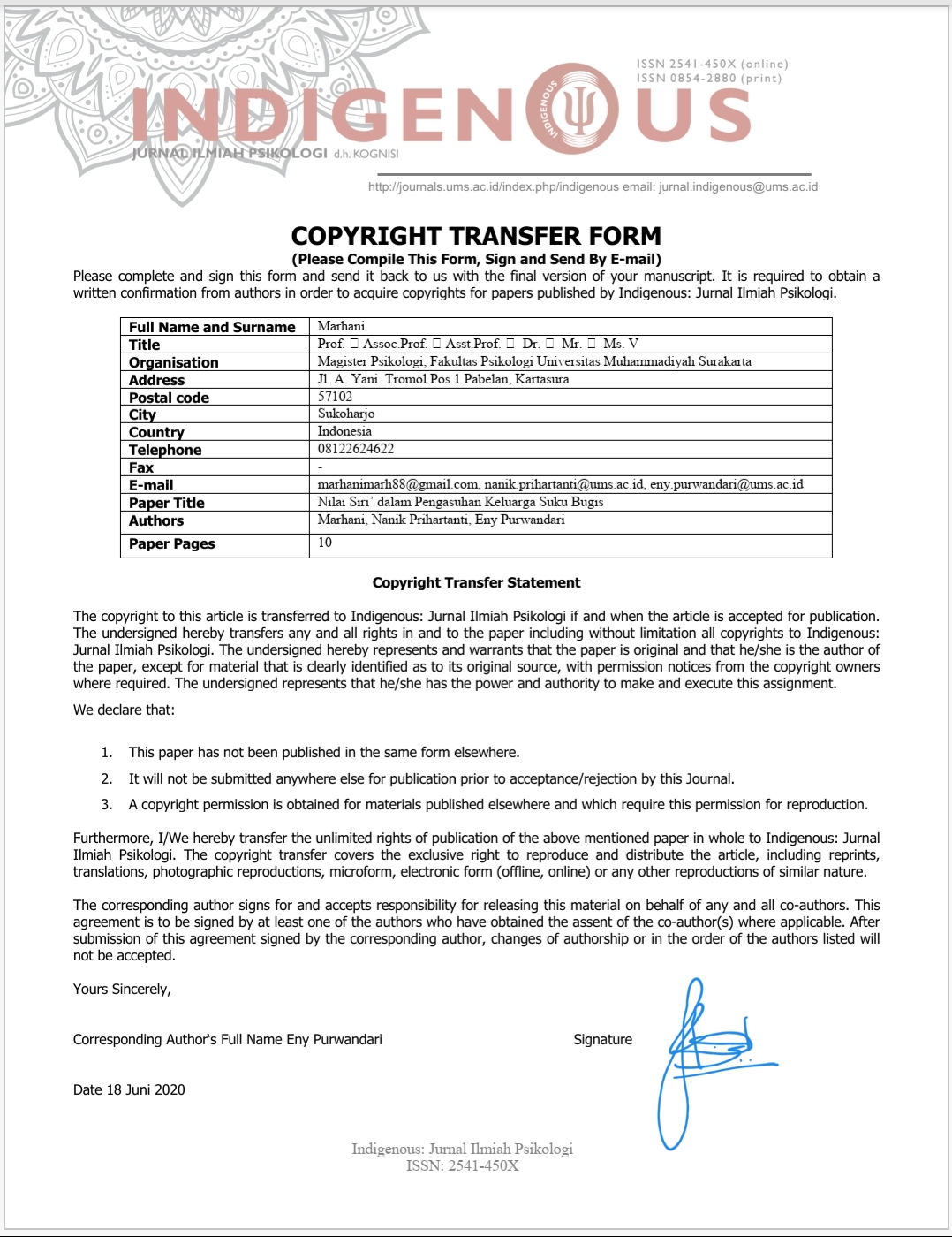 LAMPIRAN TRANSKIP VERBATIMNama Informan	: H (1)Tanggal wawancara	: senin, 26 juli 2018Lokasi Wawancara	: Kediaman informan Luwu Utara  LAMPIRAN TRANSKIP VERBATIM IBUVerbatim informan 1	: S (40)Tanggal Wawancara	: 26 juli2018Waktu 	: 14.00 wita Durasi Rekaman 	: 20menitLokasi Wawancara	: Rumah informan Luwu UtaraLAMPIRAN TRANSKIP VERBATIM INFORMAN ANAK 1NAMA 			: ANTANGGAL	 :  26 Juli 2018WAKTU	: PUKUL 19.00 WITATEMPAT	 : RUMAH INFORMANLAMPIRAN TRANSKIP VERBATIMNama 	: DLTanggal 	: 20 juni 2018Waktu 	: Pukul 20.00 witaTempat 	: Rumah  Informan di PalopoLAMPIRAN TRANSKIP VERBATIM INFORMAN 2NAMA 			: FTANGGAL	: 20 JUNI 2018WAKTU		: PUKUL 19.30 WITATEMPAT	 : KEDIAMAN INFORMANLAMPIRAN TRANSKIP VERBATIMinforman anak 2 	:(RF)Tanggal Wawancara	: 21 juni 2018Lokasi Wawancara	: Rumah informan Kota PalopoLAMPIRAN TRANSKIP VERBATIM AYAHNama	: NHTanggal Wawancara	: 24 Juli 2018Lokasi Wawancara	: Rumah informan di Luwu Utara LAMPIRAN TRANSKIP VERBATIM IBUVerbatim informan ibu 3	: (N)Tanggal Wawancara	: 25juli 2018Lokasi Wawancara	: Rumah informan luwu utara LAMPIRAN TRANSKIP VERBATIM INFORMAN ANAK 3NAMA 			: PPTANGGAL	 :  25 JULI 2018WAKTU	: PUKUL 19.30 WITATEMPAT	 : KEDIAMAN INFORMANLampiran 4. Hasil Uji Turnitin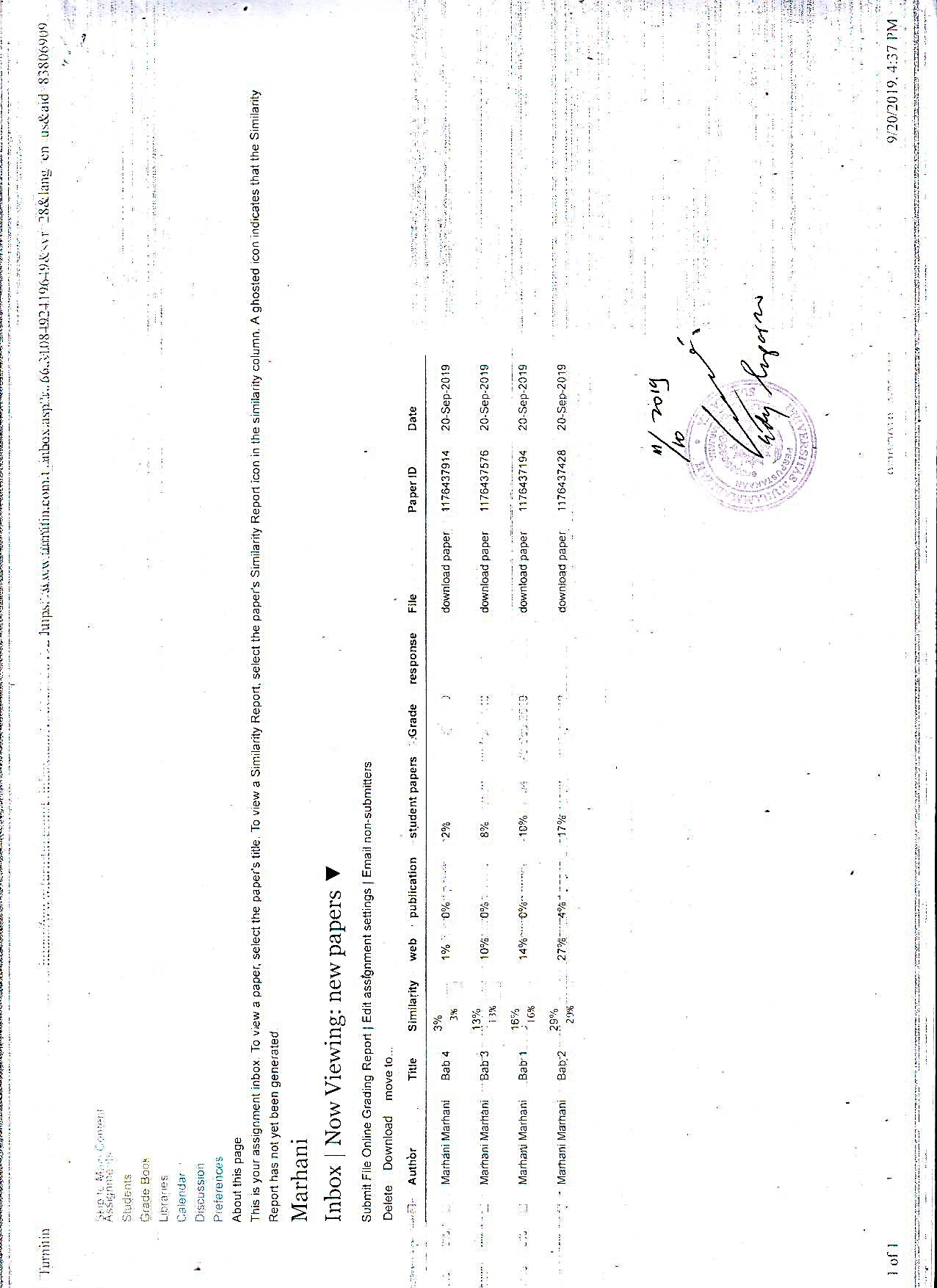 No Subyek Verbatim Keterangan 1Iter Assalamu’alaikum pak Itee Wa’alaikumussalam dek Iter Hehehe ketemu ki lagi di’ pak?IteeIye’ 5Iter Nda’ papaji di’ pak saya ambil waktuta sebentar?IteeOh iye nda’ papa ji IterBagaimana kabar pakIteeAlhamdulillah sehat10Iter kuperkenalkan lagi pak ini hehhee saya marhani mau mendengarkan cerita ta’ tentang keluarga dirumah boleh ji to pak? IteeOh hehehe boleh ji 15IterKalau begitu pak saya mulai mi di’ saya tanya-tanya ki?IteeIye silahkan IterMohon diceritakan tentang  keluarga pak bagaimana?20IteeApa di’ mau dimulai dari mana hehehhe barusanka ditanya-tanya kalau masalah begini bela Iter Yang mana-mana pak mau dimulai kegiatan dirumah bersama anakIteeSaya mulai di 25IterOh iye pak silahkan30IteeKami ini saya dan istri jauh dari sanak keluarga datang ditempat ini betul-betul memulai dari nol sejak menikah sampai sekarang disini terus sampainya ada anak dua disini terusInforman menceritakan tentang keluargaIterPekerjaanta’ selain berkebun apa pak?35IteeSelain berkebun coklat (kakau) kemarin baru diangkat jadi kepala dusun tapi pekerjaannya setiap hari berkebun itu pi di pigi keluar kalau ada urusanPekerjaan informan sebagai petani dan kepala dusun IterKalau boleh tau Bugis manaki pak IteeSaya Bugis sengkang kalau mamanya sidrap tapi sama ji hehheheheIterKalau anak pak berapa?40IteeKalau anggota ada dua satu perempuan satu laki-laki terakhir yang laki-lakiIterKelas berapa semua pak 45IteeKalau yang perempuan kelas 2 SMA di kalotok kalau yang laki-laki kelas 6 SD disini ji dekat temannya alam sama-sama i pergi sekolah Informan menceritakan keluargaIterJadi berempat ji pak di’ dirumah?50IteeIye berempat tapi kalau pergi semua i kesekolah tidak dirumah karena ibu menjual-jual dipasar siang pi baru pulangKondisi keluargaIterIbu jualan apa pak?55IteeAda biasa hasil kebun sembarang pisangkah, lombok, sayur macam-macam apa-apa bisa di jual nabawa mamaknya kepasar Kondisi keluargaIterKalau bapak ke kebun sampai jam berapaq biasa pak?60IteeBiasa pagi kalau berangkatmi anak-anak kesekolah pulang kalau siang makan baru pergi lagi kalau ashar pulangmiki begitu terus ji dikerjaPekerjaan informan IterYang penting menghasilkan pak 65Itee Oh iye alhamdulillah adaji untuk anak sekolah IterKalau waktu bersama dengan anak pak?7075IteeKalau yang satu biasaji pigi kebun mabbantu-bantu karena siang jam 12 pulangmi yang anggotaku laki-laki kalau yang perempuan pulang jam 2 siang biasa pi ma’ lagi kebun datanggi jadi sore pi baru ketemu kalau pagi sarapan ki semua kalau hari pasar duluan i mamaknya tapi nasiapkan memang makanang e nanti A palennei baru bertiga ma makan Interaksi keluargaIterKalau kesekolah anaknya diantar pak?80Itee Hehehheheh tidak.. kalau A adami motornya jadi pergi sendiri waktunya belumpi ada motornya saya pergi antar jemput i tapi adami sendiri mi pergi kalau yang satu dekatji tidak perlu diantar naik sepeda ji kesanaInteraksi keluarga85IterJauh sekolahnya A di pak?IteeAda setengah jam perjalanan Iter Kalau sudah kumpul dirumah pak kegiatan sama anak apa pak?9095Itee Yaaaa biasaji kalau malam sama-samaki makan semua kalau sudah itu pergi mi belajar biasa juga main-main (bercanda) biasa juga nonton tapi A biasa na pilih pergi belajar tidak terlalu sukai menonton kalau itu yang satu yang laki-laki bah menonton terus kalau dirumah disuruh pi berenti baru natinggalkan namanya anak-anak.Interaksi keluargaIterKalau bersama anak pak cerita apaki biasanya?100105IteeBiasa ji cerita-cerita tentang kegiatannya disekolah ditanya-tanya apalagi kegiatanmu nanti nabilangmi kalau ikut kegiatan ini, biasa juga bantu gurunya kalau ada nasurukanggi gurunyaInteraksi keluarga Iter Kegiatan apa na ikuti di sekolah pak?110115IteeA itu banyak na ikuti adami PMR, ketua OSIS juga jadi itu kasi lambat pulang biasa kalau ada kegiatannya kalau sore kuantar karna sampai magrib biasa na jauh sekolahnya apalagi disini masuk lorong na sepi juga  takut i pulang sendiri tidak mungkin i juga naantarki temanna tidak   beranika juga kasi bawa motor sendiri apalagi disini daerah rawan.jadi kubilang biarmi nak saya pi antarko  Kegiatan kegiatan anak Iter Setiap hari itu pak kita temani?120125Itee Tidak ji juga adapi kegiatan sorenya baru pi antar i karena takut ki juga lepas anak pergi sendiri kalau malam i apalagi kalau sendiri i, biasa ji juga sampai sore tapi nabilang memang sebelumnya biasa kalau tiba-tiba ada urusannya menelpong i atau gurunya biasa yang telpon ka biasa juga na antar gurunya sama temannya kalau pulang sore iInforman mendampingi anak dalam berkegiatan seperti mengantarkan anak ketempat kegiatan 130Iter Adakah pembagian tugas antar bapak sama ibu dalam mendampingi anak pakIteeHehehehhe kalau itu biasa ada biasa juga sama-samaIterContohnya seperti apa itu pak?135Itee Biasa kalau urusannya A disekolah biasa saya nasuru mamannya kita mi pak yang pergi biasa juga sama-samainforman membagi tugas dalam mendampingi kegiatan anak secara bergantianIter Kalau yang sama-samaki apa pak?140Itee Biasa kalau ada dibilangi A satu judulji tinggal na tamba-tambai mamaknya hehheheheheIter Apa biasa itu pak kita tanyakan i145Itee Ada bang biasa, kalau diingatkan i beginiko jangan begini yaaaa begitu mi kalau orangtua sama anaknya banyak bang di takutkan apalagi kalau anak perempuanIter Pernahkah anak mengecewakan pak? Atau berbuat sesuatu yang tidak sesuai?150155IteeKalau itu anggotaku tidakji na yang parah sekali ituji kalau ada disurukang i na napili maing HP dulu  natunda-tunda biasa tidak nakerja itu biasa yang kasih marah mamaknya saya bilang salah mi itu A kalau begitu itu dibelikanko karena mau mupake baku hubungan sama teman mu kalau ada juga kepentinganmu jangan sampai mu kasi lari salah iInforman menceritakan tentang hal  mengecewakan yang dilakukan oleh anak yaitu ketika dimintai bantuan tidak dilaksanakan atau ditunda-tunda oleh karena membuat orangtua marah dan sedih 160Iter Apa na bilang A biasa pak kalau bilang begituki?165Itee Waktunya dibilangi begitu nabilangji ada temanku bertanya soal tugas jadi harus di balas kubilang tidak kularangjiki nak cuma kalau ada nabilangiki orangtua cepat-cepatki Iter Pernahkah terulang kejadiannya pak?Itee Ooh tidakmi tidak pernahmi na ulang waktunya dibilangi begitu 170Iter Kalau melakukan hal baik atau membanggakan pernhaka na lakukan A pak?175180185Itee Alhamdulillah iye’ sering itu anggota masuk kategori 3 besar disekolahnya sering wakili sekolahnya pi lomba waktu ditingkat kabupaten di belopa dia juara1baru dikirim ke provinsi disitu kasi bangga sekali ka sebagai orangtua kuingat perjuangannya dulu masih kecil biasa jam 8 malam pergika antar i pake sepeda lomba tidak ada pi motor waktu itu kubilangi ji kasi sabarko nak begitu memang kalau menuntut ilmu apalagi ini agama pasti nalihat ki tuhan di kasi motivasi mami supaya semangat i kasi ummmm sekarang na dapat mi hasilnya juara 1 mi na dapat kubilang lihatmi nak hasilnya mi ini perjuanganmu dari duluhal membanggakan yang dilakukan oleh anak adalah sering jadi juara dikelas dan pernah menjadi juara 1 MTQ tingkat kabupatenIterApa kita kasi i waktu itu pak?190IteeAhahahhahaa langsung na bawa mamanya ke palopo beli kebutuhannya kubilang juga apa mau kubelikanko nak.... yang namaui jugacara menujjukan rasa bangga kepada anak yaitu dengan memuji perjuangan anak dan memberikan hadiah Iter Apa na maui pak heheheheheh?195Itee Mau i ganti HP nya nabilang heng-heng mi bede kubilang keluar pi gajiku nak saya belikankoIter Kalau menunjukkan kasih sayang sama anak bagaimana pak?200205210IteeBiasa ku peluk kucium biasa ada orang biasa malu-malu karena besarmi anaknya ah tapi kalau saya tidak memang biasa itu A minta d kolong makkolong biasa di belakangku na itu anggotaku SMP mi ja napisah tidur sama saya sampai sekarang kalau mau i tidur biasa namintaki temani dulu cerita-cerita ka apakah sembarang diperbaikan i juga tempat tidurnya kalau mau tidurnyaCara informan menunjukkan kasih sayang dan perhatian terhadap anak yaitu mencium,menemani anak bercerita dan memperbaiki tempat tidur anakIter Kalau cerita apa biasa na cerita A pak?215220Itee Banyak.. masalah disekolahnya biasa nabilang capek biasa juga banyak kegiatannya, baku sala-sala sama temannya kah na cerita kubilang boleh ikut kegiatan asal jangan sampai na ganggu sekolahmu bagus ha kalau banyak kegiatan banyak pengalaman banyak kenalan nasukaki guru juga tapi dilihat juga kemampuan ta jangan sampai beginimi nakasi capek ko tidak ad juga waktu mu istirahatCara informan menunjukkan perhatian terhadap anak memberi masukan dan motivasi agar anak tidak capek dalam berkegiatan dan mencurahkan perasaan tentang teman kepada ayahIter Kalau kegiatan anak disekolah atau diluar rumah bagaimana pak?225230Itee Kalau anggotaku kularang berkegiatan selain disekolah itu saja disekolah na tidak ada mi waktunya apalagi mau na tambai diluar baru kalau diluar juga tidak di tau apa jadi di sekolah mo saja yang na lihat gurunya, kularang mentong saya anggotaku bergaul sembarang apalagi kalau mau pigi-pigi diluar ai kularang.235Iter Kalau kegiatan disekolah pak bagaimana?240Itee Kalau disekolah karena dia ketua OSIS pigi periksa laki-laki biasa yang bawa rokok itupung  kubilang hati-hatiko nak perbaiki caramu sama temanmu perbaiki bicaramu apalagi sama laki-laki biasa itu diam-diam kalau didalam sekolah kalau diluar bahaya biar samaki guru ta diperhatikan itu  tidak boleh kasar  Informan mengetahui perkembangan kegiatan anak 245Iter Kalau pergaulan anak sama teman-temannya ditau ka itu pak?250Itee Oh iye harus itu, anggotaku itu termasuk banyak temannya karena biasa napanggil temannya belajar sama apalagi dua organisasinya diseoklah na ikuti jadi temannya di PMR dan di OSIS jadi banyak teman i biasa kalau datang i manggacara penuh rumah biasa kusuruh pi panjat kelapaPergaulan anak dengan teman-teman155Iter Biasakah keluar sama teman-temannya di luar hari sekolah?IteeOh kalau itu tidak pernah memang ku izinkan anggotaku kalau itu Iter Kenapa itu pak?260265270Itee Karena kalau diluar tidak ditau i apa na bikin mskipun adami telpon tapi tidak bisa pi di jamin baik ka nakerja apalagi kalau baku bawa-bawa mi temannya siapa mau lihat i meskipun dikasi kepercayaan tapi sewajarnya saja di kasi i beda kalau disekolah ada ji gurunya liat i tinggal ditelpon mami guru apa nakerja biasa juga kubilangi teman ku yang dekat dengan sekolahnya supaya nalihatkan ka anggotakuCara informan memantu kegiatan anak bersama teman-temannya diluar rumahDengan menghubungi guru disekolah dan meminta bantuan kepada teman untuk memantau anakIter Kalau teman-temannya pak kita tau semuakah itu?275Itee Iye’ seringji nabawa kerumah biasa kalau teman akrabnya sekali pernah itu ada temannya nabawa kerumah makalain-lain nalihat mamanya terus nabilang i mamaknya jangan ko temani itu tidak sopan kulihat Informan menceritakan dengan siapa anak bergaul 280Iter Langsung dibilangi?Itee Iye langsung baru itu tidak pernami na bawa kerumahIter Kalau asal-usul teman-temannya pak?285Itee Itu yang sering na temani akrab itu anaknya gurunya sama anak dekat sekolahnya pembina bapaknya kalau yang lain biasa ji ketemu disekolah orangtuanya kalau pigika antar AAnak dari guru sang anak dan pembina Iter Adakah tetangga pak?290295Itee Ada tapi jarang mi sama karna beda sekolah i diplopo i sekolah itu temannya sepupunya ji juga sore biasa pulang jadi tidak sempat ketemu hari libur ji biasa baru pi rumah itupun tak sebentar biasa datang tidur siang sama baru pulang lagiAnak memiliki teman akrab yang berasal dari tetanggaIter Termasuk kita batasi kah pergaulannya anak ta pak?300305310Itee Iye harus itu selalu kubilangi hati-hatiko nak jangan asal berteman harus juga kita perhatikan gerak geriknya bagaimana karena jangan sampai kita kira orang baik na ternyata na bawaki ke tempat-tempat yang tidak benar apa, itu saya bilang ada apa-apa nak baku bae ko semua temanmu disekolah tapi jangan ikuti anunya pergaulannya karena jangan sampai orang tidak baek. Kubilangji silahkan bergaul sama temanmu, baku telpon apa mai tapi ingatko batasannya. Selalu itu ku bilangi begitu Cara informan memenuhi kebutuhan pergaulan anak dengan tetap membatasi pergaulan anak dengan melarang anak bergaul dengan sembarangan orang yang tidak dikenali 315Iter Sebagai orangtua Bugis pak apa nilai –nilai Bugis yang selalu kita ajarkan kepada anak?320Itee Kalau kita di orang Bugis banyak itu diajarkanki sama orangtua tapi yang saya ingat sekali itu yang selalu na bilangi ki orangtua itu jaga i siri’ mu itu juga kubilangi anak-anak juga dimanapun kita berada itu jaga itu siri’ jangan sampai tidak bisa ki jaga i kalau itu mi hilang tidak adami baek t di depan orang Nilai-nilai budaya Bugis yang diajarkan informan kepada anak yakni nilai siri’ dan cara kepada anak dengan cara selalu mengingatkan dan mencontohkan  325Iter Contohnya seperti apa itu pak?330iteeSipa’-sipa’mu tingkah lakumu di depan orang dijaga, nama baeknya orangtuamu apa mai itu selalu kubilangi anggotaku apalagi A kubilang perempuanko rawan makanya itu anggotaku kubatasi sekali kalau masalah pergaulan tidak kubebaskan apalagi kita tau pergaulan anak sekarang semakin bebasmi335Iter Bagaimana sikap bapak ibu kalau mendengar anak melakukan hal-hal yang bertentangan nilai tersebut?340Itee Kubilang sama mamanya kapan ada kudengar cerita-cerita tidak baek mu langsung kukasi berhenti ko sekolah adami itu juga orang berapami mau datang kerumah kubilang janganmi dulu sekolah dulu anggotaku tapi kapan kudengar kukasi menikah Hal yang dilakukan oleh informan ketika anak melakukan pelanggaran nilai-nilai tersebut yaitu dengan mengeluarkan anak dari sekolah dan menjodohkan sang anak345Iter Bagaimana tanggapannya anak ta’?350iteeHahhahahaha menangis waktu kubilang i begitu kalau serius ko sekolah dan tidak macam-macam ji biar sampai tinggi sekolahmu kucarikanko uang mu pake i nasiapa lagi mau dicarikan kalau bukan kau sama adekmu cuma jaga itu kepercayaannya orangtuamu itu ji sajaIter Setelah kita kasi tau begitu bagaimana anakta’?360365Itee Itu saja nakasi lihat betulanki kalau serius alhamdulillah sampai sekarang mattongan-tongan i kasi nalihat i kapang itu sepupunya yang dikasi menikah baru i kelas 2 SMA dikasi menikah mi ada juga baru-baru tetangga tamma i SMP dikasi menikah lama baru bisa lolos kasi karena masih muda sekaliRespon anak yaitu menunjukkan keseriusan dalam belajar dan tidak melanggar larangan orangtua370Iter Bagaimana pemenuhan kebutuhan anak yang terkait pendidikan?375380IteeItumi kubilang kalau mau ko sekolah saya kasi sekolah tapi kalau main-main ko berhenti ko saja lebih baik menikah saja kalau ada yang naik daripada hehehe ini saja na apa naminta kalau mubutuhkan i untuk sekolah mu dibelikanko. Kayak mau beli laptop dibelikan, dibelikanggi motor supaya ada napake pigi sekolah di izinkan kalau ada kegiatannya disekolah jadi y  a selama mattunru-tunrui eeee di dukung .....Cara Informan dalam memenuhi kebutuhan anak terkait pendidikan yaitu selalu memotivasi dan siap mendanai dan menyiapkan fasilitas untuk menunjang pendidikan anakIter Kalau terkait pemenuhan kebutuhan kesehatan pak?385390Itee Ie harus itu dikasi makan anu bagus-bagus supaya pintar i supaya sehat i juga. Itu saja kalau tidak makan i kalamanna itu timpu’ i kalau tidak mau makan karena itu ditakutkan i nanti pingsan i atau apakah sakit mah ka selalu itu cerewet mama’nya kalau tidak makan i. Kebetulan itu anakku yang pertama sedikit sedikit sakit i selalu itu pigi diantar ke rumah sakit mapparessa.Cara informan dalam memenuhi kebutuhan anak yang terkait kesehatan yaitu memperhatikan pola makan anak agar terhindar penyakit dan berobat ke puskesmas395Iter Oooo begitu di pak?Itee Hahaahaha iye Iter Oh kalau begitu pak terima kasih atas waktu ta dah mau bercerita tentang keluarga 400iteeIye’ sama-sama NoSubyekVerbatimKeterangan 1Iter Assalamu’alaikum bu Itee Wa’alaikumussalam Iter Kabarta’ bagaimana sama keluarga bu?Itee Alhamdulillah sehat semua 5iterTabe’ ibu mauka ajakki cerita-cerita ini tentang keluarga hehehhheIteeIye’ nda apa-apa ji yang penting anau baek ji 10Iter Alhamdulillah kalau begitu bu hehehe kayak waktu itu ji bu waktu cerita-ceritaki sama ji ini cuma lebih panjang kapang iniItee Iye bah silahkan Iter Saya rani bu kalau ibu dengan ibu siapa lagi hheehheehItee Ye’ dengan ibu H15Iter Langsung saja di’ bu Itee Iye’ minum-minumki dulu air panas ta’ ada juga kacangnya na bikin A waktu lebaran heheheheh20Iter Oh iye terima kasih bu  dicoba-coba pale dulu kalau begitu hahahahahaaIteeIye’ makanki’IterIye’ bah  lanjut di bu sambil makan-makan kapang heheeheItee Oh iye’25Iter Minta diceritakan bagaimana keluarga dirumah?3035iteeKalau saya dan bapaknya A sudah hampir mi 20 tahun kawin dijodohkan heheehhee lebih tua ka 2 tahun dari bapaknya saya hampirma 40 kalau bapaknya A baru 38 tahun alhamdulillah sampai sekarang sudah punya anak dua perempuan sama laki-laki yang perempuannya kelas 2 SMA kalau laki-lakinya kelas 6 SD saya dari sidrap kalau bapaknya dari sengkang datang kesini berkebun ketemu banyak orang sidrap heheheh pada idi’ mo jadi kayak dikampungji kayak keluarga semua ada juga yang keluarga tapi keluarga jauh kalau yang dekat di sidrapInforman menceritakan tentang kondisi keluarga40Iter Pekerjaan ibu selain ibu rumah tangga apa bu?Itee Begitumi kasian bantu bapak cari uang menjual-jual hasil kebun sayur buah-buahan kalau musim i lombok juga itu ji yang penting bisa dijual hehehhehePekerjaan informan45Iter Setiap hari kepasar bu?Itee Tidak juga nanti hari senin rabu sama sabtu kalau tidak kepasar dirumah Pekerjaan informanIter Kalau anak-anak ta’ dimana semua sekolah bu?50Itee Kalau yang perempuan di kalotok kalau yang laki-laki disini ji dekat SD Batu alang sama i alam seumur i jugaInforman menceritakan kegiatan bersama anak Iter Kalau kegiatanta’ sehari-hari sama anak bagaimana bu?5560657075Itee Kalau kegiatan sama anak biasa ji seperti biasa ji kayak kalau pagi siapkan m  siapakan makanan biasa dibantu sama A kalau tidak buru-b ji karena jauh juga sekolahnya dari sini jadi haruski bangun pagi-pagi memang, biasa lambat i bangun na kasi bangun  bapaknya na masih tinggal-tinggal i itumi biasa tidak sempatmi mabbantu kubilang siap-siapko saja nak janganmi bantuka. terus sarapan sama-sama kalau tidak pigi jika’ pasar karena biasa kalau saya ke pasar saya masakkan saja nanti A yang siapkan. Kalau  tidak pergijika kepasar saya biasa sama A kalo didapur kalau sempatji kasian juga, kalau tidak sempat tidak saya paksa ji juga karena mengerti ji kasian  hheheehe kalau pergimi semua sekolah biasa pergi ka bantu bapaknya ke kebun mappeti coklat kalo mappetti i lagi pigi biasa liat sayur kalau waktunya mi anak-anak datang pulang memang ma duluan karena la B jam 12 pulangmi baru kutemani makan biasa naambil sendiri kalau tidak sempat ka ambilkan kasian baru saya suruh ikut bapaknya kekebun kalau ada mau nabantukan i bapaknya  di kebung. Kalau  anakku  yang perempuan uuu tidak ada waktunya kasian pulang saja jam 2 pi jadi kalau pulang i langsung makan baru tidur siang ta sebentar  kalau bangun mi nabantu ma didapur. Biasa juga A nabantu ka kasi siapkan jualan kalau malam sambil maccarita hehehe biasa kalau ada lagi ceritanya biasa nabilangika biasa juga sama bapaknya   tapi lebih  sering itu sama bapaknya anak ku cerita karena biasa sibuk ka urus jualanku kalau malam jadi lebih nasuka itu sama bapaknya cerita biasa juga na ajak itu bapaknya main-main (bercanda)Interaksi bersama anak dengan menciptakan komunikasi yang intens dengan anak dan melibatkan anak  melalui aktivitas dirumah 80Iter Cerita apa biasa bu?8590iteeHeheheheh banyak bang na carita biasa kalau lagi jengkel i sama temanna na cerita karena ada biasa temanna minta dikerjakan tugasnya na biasa kasi tidak enak i kubilang tanyai na kubantu ko saja tapi kerja sendiri hehehehe karena itu anakku biasa tidak enak i sama temannya jadi kalau marah i tdk nakasi liatkan temannya datangpi itu drumah baru nakasi keluar i tapi kalau A lebih nasukai cerita sama bapaknya hehehehehInforman berbagi pengalaman bersama anak dengan menceritakan tugas disekolah dan keluh kesahnya terhadap teman-temannyaIter Biasakah bagi tugas ki sama bapak bu?Itee Hehehhee iye’ sering biasa juga sama ji Iter Seperti apa itu bu?95100Itee Biasa kalau ada urusannya A disekolah bapaknya biasa saya suruh kubilang kita’mi pak yang pergi teman A. Kalau ada juga kegiatannya A kayak pigi lomba bapaknya ji yang pergi karena kalau pergika juga siapa dirumah heheeh tapi biasa ji juga sama kayak pi temani A belanja kebutuhan sekolahnya kutemani sama bapaknya Cara informan membagitugas dalam mendampingi kegiatan anak yaitu dengan menciptakan komunikasi dengan suami, saling memahami kondisi dan bekerjasama dalam mendampingi anakIter Kalau beri nasihat ke anak bu?105Itee Haahahahah kalau itu sama-sama ki’ biasa kalau ada nakasi taukanngi bapaknya disituma’ juga kutamba tamba i saja kalau ada yang perlu dikasi taukanngi Iter Kalau berkaitan dengan pemenuhan kebutuhan anak kayak kesehatan bagaimana bu?110115120Itee Apa itu di’ biasa ji apa dimakan itu dikasi i hehehh itu anakku 2 orang yang pastinya itu kularang mentong itu sering-sering makan indomie kalau dirumah tidak ada itu kusimpang kubilang bisa tapi kalau satu-satu kali ji tapi kalau sering kularang kalau diluar kebetulan itu A jarang makan disekolah karena selalu dia sarapang bawa juga air minum pulang pi baru makan begitu juga kalau adeknya biasa pulang pi baru makan ada ji uang kukasi i tapi begitumi mungkin karena biasami kasi dari dulu tidak kubiasakan selalu makan diluar. Kalau sakit i langsung saya bawa ke puskesmas tidak memang mi kutinggal-tinggal......Cara informan dalam memenuhi kebutuhan anak yang terkait dengan kesehatan yaitu dengan memperhatikan asupan makan anak dirumah maupun diluar rumah dan ketika anak sakit orangtua segera memeriksakan ke puskesmas dekat rumah Iter Kalau pendidikannya bu? 125130135140Itee Hheheheehehe kalau pendidikan selalu disiapkan itu kalau ada kebutuhannya A kalau ada ji uang dibelikanggi kayak kemarin minta i dibelikan laptop dibelikannggi bapaknya mau i bede napake kerja tugasnya malu ma pinjam terus kasi  hheheh nabilanggi kalau ada uangta’ pak minta ka dibelikan laptop yang kecil mo saja kemarin langsung nabelikanngi bapaknya yang besar yang penting mupake ji belajar nabilang biasa adenya kenapa A terus dibelikang hehehhe kubilang sama bapaknya sabarko nak ada tong nanti masamu kakakmu dulu nanti kalau sudah kakamu kaumi lagi siapa pale dicarikan uang kalau bukan kau sama kakakmu itu ji kasi  dibilangi (iter: mengerti ji bu di’) kalau sudahmi dibilangi begitu diam mi kasi’. Sabar kasi’ itu anak ku yang satu e asal sudah ditanya’ berhentimi itu kasian.Cara informan dalam memenuhi kebutuhan  yang terkait pendidikan anak dengan selalu mendukung dari segi pendanaan dan fasilitas yang terkait dengan kebutuhan sekolah anakIter  Bagaimana kalau pergaulan anak bu 145150155160Itee Emmmm yang mana itu (iter: kayak bagaimana kalau bergaul anak ta sama temannya) kalau itu kubilangji boleh berteman sama siapa saja tapi kubilang liat-liat itu temanmu mana yang bisa mutemani mana yang tidak. Baru –baru juga itu ganti HP nya nabilang rusakmi HP ku ma’ itumi diganti baru nakasi i bapaknya yang lamanya kubilang belikanggi karena penting itu napake baku hubungi temannya bagaimana tawwa bisa bicara sama temannya kalau tidak ada HP nya apalagi A selalu na cari temannya disekolah pernah itu tidak bisa A nahubungi temannya datang kasian itu temannya dirumah karena tidak bisa dihubungi kubilang beh kasian itu temanmu jauhnya kesini kubilang itu mi kalau tidak ada HP nya napanrasai itu temannya  Cara informan dalam memenuhi kebutuhan yang terkait dengan pergaulan anak yaitu dengan memperbolehkan anak bergaul namun tetap dalam pengawasan informan serta memfasilitasi informan HP untuk menjalin komunikasi bersama teman-teman anak.Iter Kalau cara ta tunjukan kasih sayang sama anak bu bagaimana?165170Itee Hheehheeh bagaimana di’( ibunya malu-malu sambil melihat anaknya) itu anakku biasa tidur di pahaku biasa mappangku kalau datang i lagi manjanya kalau A masih sering begitu apalagi itu adenya biasa rebutang i biasa kusisirkan rambutnya (iter: kapan biasa begituki sama anakta’) kalau nontonki semua adami juga itu ke bapaknya kalau diduluangi i hehehe ngobrol-ngobrolki juga biasa A na caritai sekolahnya maccuruita mi juga bapaknya  Cara informan dalam menunjukkan kasih sayang dan perhatian kepada anak yaitu dengan mengajak anak bercerita sambil memangku anakIter Pernahkah anakta’ berbuat hal yang mengecewakan bu? 175180185190195Itee Alhamdulillah kalau anakku tidak pernahji yang terlalu bagaimana Cuma ituji biasa kalau ada kusurukanngi na tinggal-tinggalji main HP disitu biasa u kengke betul (memarahi) biasa kubilangi apa mi itu A kalau tidak mau ko disuruh-suruah siapa pale kalau bukan kau mau disuruh anu begituji kasi marah ka biasa sama A apalagi kalau tidak ada ji nakerja masa mauko liat-liatiki’ siapa lagi mau bantuki kalau bukan kau biasa kubilangi begitu kalau mau dibilang dipukul tidak pernah ka saya mau pukul-pukul anakku sedangkan itu kemarin dulu dipasar ada anak sekitar kelas tiga SMP anak perempuan nabampa mamaknya bambu dari belakang weee lappuang langsungka berhenti makan bakso menangis ka lihat i itu anak nabilangika berarti tidak pernah ko pukul anakmu kubilang weeeh tidak pernah memangka’saya pukul anakku sekalipun besar salahnya sedangkan itu biasa kalau sudah kumarahi langsung ka menangis karena tidak tegaku  Informan menceritakan hal mengecewakan yang pernah dilakukan oleh anak pada saat informan menyuruh anak mengerjakan sesuatu kemudian  anak asik dengan HP kemudian informan merasa marah dan Kecewa kepada anak namun tidak pernah memukul anak.Iter Kalau berbuat hal baik atau membanggakan bu?200205210215Itee Banyak kasi’ alhamdulillah biasa itu nabilangika gurunya pintar anakta’ bu weeeeh senangnya kurasa memang itu anakku sering i rangking dikelas sama juga itu adeknya selalu i dapat rangking disekolah. (Iter :  Selain itu  bu) anu pernah juga itu A baru-baru dapat  juara 1 tilawah tingkat kabupaten di Belopa baru dikirim ke tingkat provensi di sinjai awweeee senangnya kurasa sama bapaknya menangis ka ingat i waktu kutemani pergi belajar kalau malam biasa baku gantika bapaknya temani pergi naik sepeda karena belumpi ada motor waktu itu kubilangi sabarki nak  tidak sia-sia usahamu nak (iter: kita tanya begitu langsung) iye ku bilangi begitu waktu kupeluk kugesok menangis karena kuingat perjuangannya kasi’ langsung juga kubawa pergi Palopo beli kebutuhannya nabilang juga bapak apa mu maui kubelikanko hehehehhhe. Begituji kasi’ biasa saya sama bapaknya kalau  senang sama anak.Halbaik dan membanggakan yang pernah dilakukan oleh anak ialah ketika anak menjuarai lomba MTQ tingkat kabupaten dan sering mendapat ranking dikelas, pda saat itu informan merasa senang sekali, terharu dengan perjuangan anak menggapai prestasi tersebut. Informan mengungkapkan rasa bangganya terhadap anak dengan mengajak anak belanja keperluan sekolah dan membelikan anak apa yang diingankan oleh anak sebagai hadiah.220Iter Kalau kegiatannya anakta’ diluar rumah bu bagaimana? Bisakikah cerita bu?225230235Itee Oh banyak kalau kegiatannya biasa kalau pulang sekolah siangnya pergi lagi kalau sore tapi kalau sore na antar  bapaknya tidak diluaskan pergi sendiri karena jauh na masuk lorong.  biasa juga kalau lambat i pulang biasa nabilang memang kalau lambat i pulang. (Iter: kegitan apa itu bu) A itu ketua OSIS disekolahnya ikut PMR i juga ada juga tugas tambahan dari gurunya, biasa itu kalau sore na pulang antar itu gurunya biasa na ikuti gurunya dari belakang sama teman-temannya. Biasa di kubilangi sama bapaknya kalau mengeluh i capek kubilangi kurang-kurangi je’ kegitanmu nak  heheeheh Menurut informan, anak memiliki banyak kegiatan di sekolah yaitu ikut kegiatan OSIS dan menjabat sebagai ketua dan aktif sebagai anggota PMR dan mendapat tugas tambahan dari guru disekolah  Iter Kalau teman-temannya anak ta’ bu kita’ tahu atau kita kenali semua?240245250255260265IteeKalau A termasuk anak yang banyak temannya, mungkin karena ikut banyak kegiatan disekolahnya jadi itumi kapang kasi banyak i temannya. Biasa itu kalau datang semua temannya bikin acara dirumah penuh itu rumah biasa diluar sebagian kalau penuh i rumah. (Iter: anak-anak dari mana semua itu bu) anak-anak sekitar sini ji semua ada juga anak Kalotok dekat sekolahnya A ada juga anaknya gurunya A itu temannya pernah semuji kerumah (iter: kalau teman diluar sekolah bu) aihhhh kalau diluar sekolah tidak adaji bilang temannya sekali karena yang selalu datang teman sekolahnya ji ada temannya tetangga ji juga tapi di palopo i sekolah biasa tinggal di rumahnya tantenya jadi jarang ketemu sama A hari minggu pi baru ketemu biasa datang i kerumah tidur siang sama A itu ji. (  Iter: kalau temannya ani diluar sekolah bu) tidak ada temannya kalau diluar sekolah setau ku tidak ada ji kubatasi A kalau mau i berteman sama temannya apalagi kalau diluar sekolah i itu saja pernah ada temannya datang dirumah na tidak bae kulihat selalu i bicara tidak bagus na perempuang aiiih kubilang sama ani jangan ko berteman sama itu tidak bagus kulihat tidak ad sopan santunnya, akhirnya tidak pernah betulmi natemani A kerumah.    Menurut informan semua teman-teman anak harus dikenalkan kepada informan dan dibwah kerumah sehingga informan berkenalan langsung dengan teman anak kalau tidak maka orangtua tidak mengijinkan. Ada yang dari sekitar sekolah anak dan kalangan tetanggaIter Kalau menurutta’ bagaimana pergaulannya anakta’ dengan temannya270275280285Itee Kalau A itu banyak temannya disekolah banyak juga temannya suka temani i mungkin karena A itu sering na bantu temannya kerja tugasnya biasa juga na tempati temannya bertanya kalau ada na tau temannya di A bertanya termasuk itu kapang banyak organisasi naikuti jadi banyak teman i nasuka juga guru-gurunya itu saja ikut biasa kalau bikin acara ani sama teman-temannya dirumah. (Iter : kita ikuti kah perkembangan kegitan anak)  oh iye selalu ditanya dirumah selalu kutanya sama bapaknya apalagi kegiatanmu nak nabilang ji biasa ada nanti rapatku jadi lambatka pulang biasa juga nabilang ada nanti kegiatan mappariksa disekolah sama anak-anak yang bawa rokok ke sekolah biasa takutka kutanya A hati-hatiki nak sama teman ta’ jangan sampai dendam i sama kau perbaiki caramu kalau bicarako apalagi kalau sama laki-laki jangan kasar itu selalu kubilang sama ani. Pernah juga nabilang bantuka guruku periksa tugasnya adek kelasnya (Iter: bantu mi gurunya di’) iye’ biasa dia yang na suruh gurunya heheheheh Menurut informan sebagai orangtua tetap memberikan anak ruang untuk bergaul dengan teman namun tetap memberikan batasan dengan siapa anak bergaul 290Iter Bagaimana cara ta’ pantau itu bu ?295IteeHehehehe biasa kutanya temannya kalau datang i kesini atau kalau ketemu ka temannya biasa dipasar kutanya-tanya biasaka juga ketemu mama’nya temannya biasa ka cerita sama pernah ka juga telpon gurunya yang sering nabawa A kesini biasa juga gurunya yang menelpon disitu mi juga kutanya- tanya kegiatannyaInforman melakukan pemantauan terhadap kegiatan anak diluar rumah 300Iter Ibu sama bapak kan sama-sama orang Bugis nilai-nilai orang Bugis yang senantiasa kita tanamkan sama anak itu apa bu?305310315Itee Heheheeh apa di’...... banyak kalau na ajarkan ki orang tua (Iter: apa saja itu bu) anu itu yang sering nabilangiki orangtua ta’ dulu aja’ lalo mutaroanggi siri’ tomatuammu itu juga selalu kubilangi anakku ani supaya selalu najaga dirinya najaga kepercayaanku kubilang bolehko ikut kegiatan apa saja disekolahmu, banyak temanmu tapi ingatko jangan sampai ada sifa’mu (perilaku) yang bikin orangtuamu jadi masiri’ (malu) jaga ko itu (Ite: selain siri’ bu?) itumi supaya menjadi pintar makanya dikasi sekolah i jadi kalau serius i sekolah dikasi apa na maui karena itu ji dicarikan i uang untuk kebutuhannya ji anak termasuk sekolah. Itu ji najarkan ki oragtua ta dulu itu tommi dikasi anak ta supaya bisa i bawa alena. Selalu ji kutanyai begitu.Nilai-nilai budaya Bugis yang informan ajarkan kepada anak yaitu nilai siri. Nilai ini sangat ditekankan kepada anak melalui nasehat dan selalu mencontohkan bagaimana sikap dan perbutan yang baik.320Iter Apabila nilai-nilai tersebut tidak dipatuhi oleh anak apa yang ibu lakukan?325330Itee Sudah memang mi kutanya sama bapaknya ani dari dulu kalau tidak serius ko sekolah ataukah ada ceritacerita tidak baek mu diluar berhentiko saja sekolah. Kubilangi juga adami empat orang datang di bapakmu mau naik tapi kubilang mau sekolah dulu tapi kapan kulihat tidak bagus caramu langsung kusuruh naik (melamar) ada itu kemarin sepupunya seumuran i sudah mi menikah najodohkan i bapaknya kukasi begitu juga kalau tidak serius sekolah tapi kalau serius ji kuksi tammat i sekolah Hal yang akan informan lakukan terhadap anak ketika terjadi pelanggaran nilai oleh anak yaitu dengan mengeluarkan anak dari sekolah dan menikahkan anak.Iter Bagaimana tanggapan anakta’ itu bu?335iteeBiasa  ji nabilang mau ka saya sekolah ma’ tidak mau seperti sepupunya tidak tammat SMA nabilang. (Iter: kalau mau i lanjut kuliah bu?) bisaji kan kalau sudah bersuami kan bisaji kuliah yang penting tammat dulu SMA Menurut informan respon anak adalah memperlihatkan keseriusan dalam menuntut ilmu 340Iter Maujika kira-kira A itu kalau dijodohkan i?  HehhehehehItee Heheheh mau ji...... saya dulu sama bapaknya dijodohkan juga Iter Oooohhhhh ahhahaha bahagia sampai sekarang di bu?345Itee Iye alhamdulillah dua mi anak juga Iter Kalau begitu bu terima kasih bu atas waktunya sudah mau cerita-cerita tentang keluarga lain kali kita sambung lagi kalau ada kesempatan Itee Iye’-iye’ bah sama-sama hehehe NOSUBJEKVERBATIMTEMA1Iter Assalamualaikum dekIteeWa’alaikumussalam  kakIter Bagaimana kabar ta dek?IteeBaik ka Iter Mau ki ini kutanya-tanya dek?5Itee Hheheeh iye’ sudahmi nabilangi ka mamaku kemarin Iter Siap miki to tidak susahji pertanyaannya ini ?Itee Iye kak siap ji 10Iter Siapa namata?IteeIye’ A ka Iter Berapa mi umurta’?Itee 15 tahun kak mau mi naik kelas 2 SMA kak15Iter Oh tawwa dimana ki sekolah?Itee Iye’ di SMAN 1 Sabbang kak Iter Bisaki cerita tentang keluarga dirumah?20Itee Oh heheheh dirumah ada bapak sama mamak, ada juga ade satu laki-laki baru kelas 6 SD. Terus bapak kerja kebun sama kepala dusun kalau mamak menjual-jual i dipasarKondisi keluarga25Iter Kalau kegiatan setiap hari sama orangtua?3035Itee Kalau kegiatan dirumah kak biasa bantu mamak di dapur kalau sore, biasa juga bantu mamak sama bapak siapkan jualannya sambil maing-maing ki sama heehhheee kalau malam ituji dibiking kak i biasa kubantu biasa juga tidak kalau buru-buru pigi sekolah karena jauh sekolah dari rumah. Biasa juga naantar ka bapakkuInteraksi dengan orangtua melalui kegiatan dirumah Iter Bagaimana ibu memenuhi kebutuhan yang terkait kesehatan?40Itee Heheehhe disuruh ji rajin makan sama tidak sembarangan membeli makanan. Kayak makanan ringan sama makan mie, karena biasa sakit mag ku Menurut informan memperhatikan pola makan anakIter Kalau mengenai pendidikan?45Itee Selalu itu kak nadukungka kayak kalau ada kekurangan ku selalu itu natanyakanMenurut informan sangat mendukung Iter Bagaimna soal pergaulan ?50IteeKalau itu nabatasika kak, kalau ada mi temanku makalain-lain nalihat mamakku sama bapaku nasuruh ka tidak temani iMenurut informan orangtua membatasi pergaulannyaIter Bagaimana orangtua menunjukkan kasih sayangnya sama kita’?5560Itee Banyak kak kayak naajak ka maccarita kalau ada atau tidak ada dibikin, sering itu juga natanyakan kegitanku disekolah, biasa kubilang capek ka, nabilangji kau saja kalau capek ko kurangi i heheheheheh biasa juga nagendong ka bapak kalau capek ka heheheheCara orangtua menunjukkan kasih sayang dengan selalu menanyakan kegiatan, memberi masukan untuk mengurangi kegiatan agar tidak capek Iter Pernahkikah berbuat sesuatu yang mengecewakan orangtua?65Itee Oh iye’ pernah tapi tidak kuulang mi karena marah sekali bapakku, waktu ada nasurukannga na main hp ka disitu namarahi ka bapakku Menurut informan pernah melakukan hal yang mengecewakan orangtua yaitu lebih memilih main HP dibanding membantu orangtua70Iter Kalau hal baik dan membanggakan?Itee Iye pernah kak waktu juara mengajika tingkat kabupaten disitu kulihat mamaku sama bapakku senang sekali Hal membanggakan yang dilakukan oleh informan pernah menjuarai MTQ tingkat kabupaten dan membuat orangtua senang dan bangga75Iter Apakah semua kegiatannya diketahui oleh orangtua?80Itee Iye karena haruski minta izin dari orangtua dulu. Kegiatan OSIS, PMR na tau semua kalau diluar sekolah tidak ada kak Kegiatan anak selalu diketahui oleh orangtuaIter Apakah orangtua mengenal teman-temannya?85Itee Iye sering saya bawa kerumah bikin acara, natau juga itu orangtuany temanku ada juga anaknya guruku saya temani Teman-teman anak Iter Apakah orangtua tau perkembangan kegiatannya?90Itee Iye’ karena selalu saya bilangi, biasa kalau ada kegiatan pasti ku bilangi dulu apalagi selalu juga na temanika bapakkuKegiatan anak yang diketahui orangtuaIterApa nilai-nilai budaya Bugis yang selalu naajarkanki orangtua ta’ ? 95100Itee Banyak kak selalu itu nabilang jaga itu ucapanmu sama orang, jangan maledak sama laki-laki jangan sampai mukasi malu orangtua mu atau ada cerita jelekmu saya dengar itu selalu nabilangika kaNilai-nilai Bugis yang diajarkan orangtua kepada anak Iter Kalau kita langgaar i apa nabilangiki'?105Itee Itu nabilang kapan ada begitu kudengar kusuruhko berenti sekolah ku kasi menikah saja kebetulan katanya banyak mi mau naikHal yang akan dilakukan orangtua tua ketika terjadi pelanggaran nilai Iter Kita iya bagaimana?110Itee Mamakku saja kak Iter Oh begitu di’, terima kasih pale atas ceritata’ dekIteer Iye kak sama-samaNoSubyek                        Verbatim         Tema1Iter Assalamu’alaikum pak Itee Wa’alaikumussalam Iter Bagaimana kabarta’ pak sama keluarga ?Itee Alhamdulillah sehat ji semua 5iterTabe’ di’ pak  mauka ajakki ini cerita-cerit tentang keluarga dirumah  hehehhhe bisaji to pak?IteeIye’ bah  nda apa-apa bisaji  Iter Alhamdulillah kalau begitu pak hehehe kayaknya panjang ini cerita pak  heheheh10Itee Iye bah silahkan Iter Kalau begitu saya mulai saja di pak?Itee Iye’ Iter Langsung saja di’ pakItee Iye’ hehehheeh 15Iter Mohon diceritakan pak tentang  keluarga dirumah?20253035IteeHeehhee biasaji ada istri dan anak-anak, kalau ibu dirumah sama anak-anak. Kebetulang karena ibu tinggal dirumah tidak kerja, jadi sama anak-anaksepanjang hari. dia semuami yang tau kebtuhannya anak-anak tinggal saya kasi uang untuk penuhi kebutuhan rumah, karena saya sepanjang hari tidak dirumahka, jadi ibu yang tau i semua tinggal nakasi tau ka apalagi keperluang terutama keperluangnya anak-anak. Karena anakku ada tiga kallolo (laki-laki) semua. Macam-macammi kebutuhannya ini saja bersamaan semua i masuk sekolah, yang pertama mau masuk SMA yang kedua masuk SMP yang ketiga masuk TK jadi baru semua hehhehehe.Kubilang sama mamaknya kau mi atur keperluannya anakmu. Jadi sibukki kasi’ siapkan keperluannya anaknya. Mana lagi sibuk temani anak mendaftar karena saya tidak bisa, jadi mamaknya yang temani. Nanti kalau ada kebutuhannya baru nakasi tauka’ mamaknya. Begitu terusji  Informan menceritakan kondisi keluargaIterSetiap harikikah kerja pak?40Itee Iye setiap hari kalau libur tidak dapat uangki heheheh, biasaji libur kalau ada acara keluarga minta diantar biasa tidak ambil peumpang biasa cepat pulang Kegiatan informan setiap hari  Iter Bagaimana cara bapak berinteraksi dengan anak setiap hari pak?  4550iteekalau setiap hari sama anak singkat sekali kurasa, bagaimana na berangkatka’ paginya sore pi baru pulang menjelang maghrib jadi kalau waktu sama anak itu yaaa paling kalau malam. Ituji anak yang satu R ada-ada mo itu ka saya antar i pi sekolahkalau pagi saya juga jemput jadi adaji waktuku sama kalau siang kalau itu yang dua tinggal betulanpika dirumah tidak ambil penumpang baru ketemu tapi kalu kerja ka aiiii biasa satu hari betul tidak ketemu malam pi baru ki ketemu semuaCara informan berinteraksi dengan anak setiap hari Iter Bagaimana bapak dengan R?556065Itee Kalau sama ka anak ku itu sering ji saya antar jemput kalau hari sekolah jadi sering sama, nabilang biasa janganmi jemput ka pak bisa ji bede pulang sendiri. Kebetulan ada na temani jalan biasa juga ada temannya antar i kalau terlambat ka atau ada halangan, tapi kubilang biarmi nak itu tommi anuku sama kau. Karena tidak ada waktuku sama anakku jadi kupake tommi untuk sama anakku. Biasa juga maing-maing ka tanyai tidak malujiko supir bapakmu hehheeheheh nabilang ji apa kuambil malu... sering ka itu kumain-maini.Cara informan berinteraksi dengan anak setiap hari Iter Bagaimana kalau dimalam hari pak dengan anak?707580Itee Kalau dimalam hari kalau capek sekali ka sudah makan langsung tidur hahahah. Biasa ji nabilang R sama adeknya ini bapak cepat sekali tidur, biasa ji kubilang capek sekali ka bela banyak penumpang ku tadi jadi jalan terus. Bisa ji juga cerita-cerita di ranjang sama anakku, hahahah biasa juga ketiduran biasa juga mereka ketiduran dengar ceritaku hahahaha. Kalau sama mamaknya biasa cerita kalau sudah makan biasa tinggalki dulu cerita kalau sudah makan pergi mi juga anak-anak kerumahnya neneknya menonton tak sebentar baru itu pulangmi kerja PR nya kalau ada biasa saya bantu i biasa juga mamaknya kalau tidak sempat ka’. Iter Bagaimana R pak?8590Itee Kalau dia itu habis makan biasa nabilang mi mau ke luar, kalau napanggil i teman di dekat rumah maggitar. Kubilangi selalu asal mau i keluar bilangi cepatko pulang  selalu itu saya tanya begitu cepat pulang jadi kalau jam 9 pulangmi. Tidak pergi ji juga kalau tidak ada temanna panggil i. Ituji keluar biasa kalau ada temanna datang panggil i. Iter Bagaimana terkait pembagian tugas dalam mendampingi anak pak?95100Itee Hahahhaah kalau tugas mamaknya dapat i karena sama anak-anak dirumah. Biasaji kubilangi sama mamaknya kubilang yang bisa kukerja sini kukerjai. Itumi kalau antar jemput R saya pi karena agak jauh sekolahnya, kalau itu yang di SD dekat rumah, dan yang satunya baru mau masuk TK tahun ini. Ituji biasa kalau ada urusannya R disekolah na tidak sempatka hadiri i kubilangi memang mamaknya gantikanka. Begituji baku atur mami ki, jadi saya kalau ada keperluannya anak-anak natanya memangka mamaknya.Cara informan membagi tugas dengan istri dalam mendampingi kegiatan anak 105Iter Bagaimana pemenuhan kebutuhan anak terkait kesehatannya pak?110115120Itee Kalau itu tidak adaji anu sekali, bilang harus dikasi makan ini itu supaya sehat atau bagamana, Cuma selalu ji diingatkan jangan sembarang mumakan kalau diluarko. Ituji kalau pagi juga kalau malas-malas i sarapan biasa tunggu i mannoko-noko terus mamaknya biasa napksa sarapan, biasa natemani betulan mamaknya makan sampai sarapan itu R. Kubilang juga makan ko jangan sampaiko pingsan disekolah. Tidak kukasi juga uang banyak-banyak itu anakku, kalau R paling banyak mi itu lima ribu dikasi i cukupmi nabelikan minum disekolah. Kalau anakku yang di SD ta dua ribu cukupmi biasa nabilang mamaknya tidak bawa uang biasa.......... karena ituji biasa dijagakan i anak-anak jangan sampai sembarang na makan. Apalagi kalau mamaknya asal sakit-sakit anaknya langsungmi pi nabawa mapprikasa karena takut sekali ada sakit anaknya.Cara informan dalam memenuhi kebutuhan anak yang terkait dengan kesehatan anak 125Iter Kalau terkait pemenuhan kebutuhan pendidikan anak pak? 130135140145150Itee Oh kalau itu dari dulu itu selalu kubilangi anakku sekolah ko janganko seperti orangtuamu tidak sekolah karena dulu tidak ada biaya dipake sekolah. Kalau mauki sekolah kita sendiri cari uang beda dengan kau sekarang na carikanko orang tuamu uang mupake sekolah. Mulai dari pakaian sekolah sampai buku-bukumu disiapkan semua hahahha kita kasi kerjaki dulu baru dapat uang buat sekolah. Kubilangi selalu begitu anakku kalau ada lagi cerita-cerita lagi sama anakku. Dia mi pikir itu bagaimana susahnya kita dulu, kalau sekarang orangtua kerja itu anaknya nabiaya i sekolah. Biasa juga kubilangi kalau mauko capaicita-citamu eh seriusko sekolah. Kebetulang itu anak ku yang pertama mau jadi pelayaran. Nabilangi ka pak kalau tammat mika SMA mau pergi berlayar kubilang kau saja nak. Makanya itu anak tidak pernah saya panggil pi bantuka kerja atau kusuruh bawa mobil karena kapan saya suruh aiiiii berantakan sekolahnya. Tidak na pikir mi nanti sekolahnya karena enakmi narasa kerja daripada sekolah. Ada itu anaknya temanku sopir mobil juga, SMA anaknya sering i napanggil itu anaknya pi bantu i jadi sopir, tidak lanjut sekolahnya na pilih pi bantu bapak sampai sekarang, takutka kalau begitu juga R jadi tidak pernah saya panggil biar libur i. Kubilang  dirumah moko bantu mamakmu, apa-apa nasuruhkanko mamakmu itu mukerja........   Cara informan dalam memenuhi kebutuhan pendidikan anak155Iter Bagaimana terkait pergaulan anak pak?160165170175Itee Hahahaha ini itu yang sampai sekarang kupikir, biasa kalau ada PR nya na butuh i internet biasa pigi dirumahnya temannya cari tugas kalau ada lagi tugasnya, itumi biasa kubahas sama mamaknya bagaimana mi kasian itu anakta kalau sering pergi begitu, tapi kubilang ji biasa janganmi dulu masih kecil i nantipi SMA baru dibelikan i kalau adaji uang. Tidak ji juga na minta i jadi jangan mi dulu nanti tambah tidak bisako awasi anakmu kalau ada mi HP nya biarmi besar dulu sampainya natau gunakan i kalau masih kecil i begitu nasalahgunakan i nanti. Jadi biarmi dulu pake punyanya temannya kan tak sebentar ji tidak ji nalama. Biasa juga kumain-maini mamaknya kalau cepat ada hpnya anakmu napake nanti maccewe ehheheheeh itu saja na belumpi ada hp nya banyak mi temannya perempuan kasi salam i apalag i kalau ada hp nya setengah matiko awasi anakmu. Jadi itu temannya datang kerumah kalau ada perlunya.....Cara informan dalam memenuhi kebutuhan pergaulan anakIter Bagaimana cara bapak menunjukkan rasa kasih sayang terhadap anak seperti perhatian, apresiasi, kepedulian, berbagi pengalaman?180185190195200205Itee hAahahhahhaah saya itu sama anakku kayak baku temanka biasa kalau sama ka’, biasa baku main-main sama di tempat tidur apalagi kalau cerita sepak bola mika sama R biasa lancar sekali ka, hilang biasa mengantukku kalau sudahmi itu biasa cerita juga masalah temanku sopir kalau adalagi berkelahi karena baku cemburui biasa nabilangika R pak kalau kerjamika jangan miki kita kerja, kubilang iye’ nak, kalau bisamiko gantikan ka berhenti kerja itumi kubilang sekolahmiko dulu, sabarko dengan keadaannya orangtuamu. selalu itu kubilangi begitu itumi kapang tidak pernah i minta dibelikan HP walaupun mau i punya. Karena rata-rata temannya ada semuami HP nya. Biasaji kutanya kau mi ja tidak punya nak? iye’ nabilang kasihan ka juga tapi kubilang biar mi dulu nak besarpi ko, pake punyanya temanmu dulu kalau mau ko kerja tugas sambil kusapu-sapu kepalanya kasi’.....itumi dia anakku tidak pernah itu memaksa kalau ada apa-apa karena dari kecil memang tidak kukasi biasa pegang barang-barang kayak hp mi jarang na pegang, itu juga kalau ada apa namau i tidak naturuti biar menangis i minta tidak kukasi i juga . karena kulihatmi juga contohnya kalau sealalu dituruti maunya itu anak kayak itu keponakan disebelah kalau ada naminta naturuti orangtuanya dari kecil itu jadi kalau ada naminta na tidak naksi mamaknya kah bapaknya makkasolang sembarang apa na banting. Itumi saya anakku tidak ada kukasi begitu, kusapu-sapu saja kalau ada kekurangannya.   Cara orangtua menunjukkan kasih sayang dan perhatian terhadap anak  210Iter Pernahkah anak bapak berbuat sesuatu yang mengecewakan mohon diceritakan? 215220225230235240Itee Oh pernah, itu anakku yang pertama waktu itu ada laporannya dari sekolah bilang terlibat baku lempar i disekolah, disitu kurasa barusan betul marah sama R. Kubilang kenapa ini anakku nabegitu. Sebelumnya tidak pernah ji dibilang mau nakal disekolahnya, ternyata begitu nakerja, mamaknya dulu hadapi i baru saya. Waktu mamanya hadapi namarahi mamanya sambil menangis mamaknya tanyai kenapa begitu na kerja disekolah. Waktu datangka dirumah nabilangimika mamakanya begini anakmu disekolah pak, ikut-ikut baku lempar. Kalau mamaknya hadapi i marah na menangis hehehhe waktu itu habis makan langsung kupanggil i tidak keluar kularang i kusuruh cerita kenapa bisa ikut-ikut i begitu. Nabilangji dilempar temanku jadi kubantui juga ma’lempar. Kubilangi tidak cocok itu nak kalau begituki banyak itu musuh ta, kalau banyak musuhta tidak amanko apalagi kalau kelompok-kelompokki begitu biar bukan kita kerjai nasangkaki juga kita makanya ada orang biasa dikeroyok takut pigi-pigi karena takut ada orang pukul i nanti musuka kah begitu. Kalau selalu ko begitu tidak pigi miko sekolah karena banyak orang cari ko. Kupanggajaki begitu waktu nakerja itu. Sekarang tidak pernahmi nakerja. Oh kubilang juga kalau begitu ko mukasi malu-malu juga itu orangtua kalau begitu mukerja maukokah kasih begitu orangtua mu. Sudah itu diam-diam dikasur sampainya tidur. Waktu tidur kupeluk mi sampai ketiduran ka juga........Informan bercerita tentang hal yang mengecawakan yang dilakukan oleh anak dan cara informan menyikapinya  Iter Kalau hal yang baik atau  membanggakan ,apakah pernah dilakukan oleh anak bapak  245250260Itee Bah manessa, kalau itu anakku R selalu i dapat rangking disekolah, tinggi nilainya tidak pernah keluar dari tiga besar, makanya waktu ikut i baku lempar i disekolah kaget semuai gurunya. Padahal siswa pintar nabilang gurunya nabisa baku bawa-bawa begitu. Sering juga itu ikut lomba wakili sekolahnya, waktu lomba azdan i dapat juara 1 i. Adaji itu hadiahnya talkum sholat itu selalu napake mamaknya kalau sholat i. Pernah juga itu pigi bantu-bantu tetangga, orang pindah rumah kah, pestakah atau apa-apa na bikin tetangga ikutmi juga disitu kasian membantu. Gantikan bapaknya karena tidak bisa i.Informan menceritakan perbuatan yang membanggakan yang dilakukan oleh anak Iter Bagaimana cara bapak mengungkapkan rasa bangga ke anak?265270Itee Hhaahha kalau dapat ranking i biasa, kubilangi pintar memang ini anakku langsung kubilangi begitu sambil ku campak-campak. waktunya juara adzan na saya latih i dirumah, kalau kulatih i kubilang juga bagus suaranya anakku kayak suaranya bapaknya hahhhahaha   pokoknya kubilangi anakku kalau mau ko kasi senang orangtuamu begitu mukerja kasi bangga orangtua. Mamaknya itu senang sekali biasa i menangis depan nya anaknya terharu i kasi’.......Cara informan menunjukkan atau mengungkapkan rasa bangganya terhadap anak ketika anak melakukan sesuatu yang membanggakan275Iter Mohon diceritakan  kegiatan-kegiatan anak diluar?280285290295Itee Oh iye’ harus itu, kalau kegiatan anakku kalau pulang dari sekolah walaupun tidak sering kulihat tapi dia sendiriji cerita i biasa nabilang juga mamaknya. Paling katanya main bola, tidak setiap hari tapi hampir setiap hari. Asal datangmi temannya jemput i kalau sore pergi mi itu, tidak pernah menolak kalau diajak main bola karena memang nasuka. Biasaji saya pigi juga nonton i kalau sore kupulang sama adek-adeknya. Biasa adeknya pigi nonton kalau dekat ji tempatnya.  Baru-baru itu dibelikan sepatu bola, karena sepatu sekolahnya napake jadi nabelikang i mamaknya. Kalau malam biasa juga keluar didekat rumah ji itu temannya biasa ikut main gitar karena nasuka i maggitar, jadi selalu ikut kalau ada lagi temannya main gitar dekat rumah.  Tapi kubatasi memang sama mamaknya asal jam sembilan malam pulangmiko kerumah jangan ko tinggal-tinggal pergi ka itu ambilko. Jadi kalau keluar i sudah makan nanti jam sembilan pulang mi itu. Tidak ku pabbiasa begadang anak sekolah, tidur ji disekolah nakerja kalau begitu i jadi kularang memang begadang. Kalau satu kali na kerja jadi kebiasaan itu.......Pemberian dukungan terhadap  kegiatan yang dilakukan oleh anak 300Iter Apakah bapak mengenal teman-teman anak dan mohon diceritakan tentang  teman –teman anak bapak tersebut  305310315320Itee Kalau teman-temannya yang didekat rumah saya kenal ji anak tetangga dari kecil samaki, ditaumi juga bagaimana anaknya kenapa kuluaskan i R gabung sama mereka karena ditauji bagaimana. Cuma biasa kubilangi jaga i alemu baku bawa-bawa ammako sama anak-anak minum, judi dan merokok liat-liat memang itu temanmu, menghindar ko kalau ada begitu itu temanmu. Kau yang pigi kalau ada begitu baku bawa-bawa ko itu. Pernahji pulang kerumah belumpi sampai jam sembilan pulangmi, nabilang ada naseng temannya bawa temannya baru sudah minum eh na pilih pulang alasannya bede pulang i cepat ada nasurukan i mamaknya padahal mau i nahindari. Kubilang cocok itu nak begitu ko saja sama temanmu, tidak  larangjiko pergi sama temanmu asal bisa ko lindungimu alemu kayak begitunyami. Berpikir ka juga mau belikan i gitar supaya dirumah saja main biarmi temnannya datangi dirumah tapi biarmi dulu begitu keperluan sekolahnya mi dulu. .....Informan memberika arahan terhadap pergaulan anak dengan lingkuanganIter Kalau teman sekolah pak?325330Itee Kalau teman sekolah yang sering i baku bawa itu ada tiga orang, seringji juga datang kerumah nabawa. Ituji juga yang sering jemput pigi main bola nabilang mamaknya. Kalau itu tiga orang dikenal semua ji juga keluarganya, yang satu anaknya sepupu. Kalau yang satu  menjual-jual orangtuanya dipasar seringji katanya mamaknya R ketemu kalau hari pasar. Kalau yang satunya lagi guru SMA 1 bapaknya. Diaji biasa nahubungi mamaknya waktu mendaftar R di SMA.......     Informana mengetahui dan mengenali teman anak disekolah 335Iter Bagaimana menurut bapak pergaulan anak dengan temannya? 340345350Itee Yaaaa menurutku R itu anak yang punya banyak teman. Karena rajin ikuti kegiatan disekolah maupung diluar sekolah jadi banyak juga temannya yang sukai. Apalagi anak pramuka, sering  kema,  ada temannya perempuan dipramuka katanya  mau sama dia tapi malu-malu katanya jadi tidak pernah na balas heheheheh tidak mau pi katanya pacaran. Kubilang berteman saja jangan mi dulu pacar-pacaran heheheh jangan juga matojo kalau ada begitu. Jangan kalau ada begitu tidak mau ki berteman sama dia, ditemani saja. Nacerita baru ki malu-malu ada juga bede yang kasi i gelang dari temannya perempuan malu i pake. malu i bede naketawai temannya kubilang nakasiki ji ki orang na ituji kalau dicuri baru maluki.   Informan menceritakn bagaimana pergaulan anak dengan teman-temannya diluar IterApakah bapak senantiasa mengikuti perkembangan kegiatan anak bapak? 355360Itee Iye’ tentu itu, biasa kalau tidak pigi main bola kutanyakan langsung sama R, nabilang tidak ada saya temani tidak ikut temannya. Selalu juga kutanya mamaknya karena mamaknya sering tanyai i sama teman-temannya kalau datang i kerumah. Kalau disekolah ikut kegiatan pramuka ji tapi sering pergi kema, tapi seringji dilapangan dekat rumah natempati kema, biasa ji pergi di nonton. Informan menceritakan bahwa ia senantiasa mengikuti perkembangan kegiatan anakIter Bagaimana cara bapak memantau kegiatan anak?365370Itee Mamaknya sering pantau i nanti na kasi tau ka, na telpon terus itu gurunya kalau  ada kegiatan sekolah. Atau biasa ikut mamaknya kalau ada lomba-lombanya keluar. Temannya kah R natanya-tannya.Pokoknya kalau datang i temannya dikasi duduk baek-baek dulu baru pergi. Kalau saya terima cerita dari mamaknya hahahah kalau didekat rumah i mamaknya pergi lihat i apa nakerja anaknya sama temannyaCara informan dalam memantau kegiatan anak diluar375Iter Sebagai orangtua Bugis, nilai-nilai apa saja yang bapak ajarkan kepada anak? 380385Itee Hehhhheheheh sama ji yang na ajarkan orangtua ta dulu terutama itu mengajarkan anak tentang siri’, supaya natau anak menjaga nama baik keluarga. Kenapa sampai dimarahi itu anak kalau ada tidak bagus nakerja sebagai orangtua harus ki memang tegas. Mulai dari tindakan, sifat-sifat anak harus dijaga, bahkan kita dulu lebih keras orangtua ta kalau persoalang itu. Kalau anak-anak sekarang mau dikasi begitu anu tidak melawan i, tapi alhamdulillah itu anakku tidak pernah membantah kalau ada dibilangi.Nilai-nilai budaya Bugis yang diajarkan informan  kepada anak Iter Bagaimana cara bapak menanamkan nilai-nilai tersebut390395Itee Yaaaa kalau saya yang kupake itu biasa maccaritaka kisah-kisahnya orangtua dulu-dulu jadi kalau mau tidur anakku maccarita ka dulu kalau tidak capek ehehehehe biasa lewat nasehat kalau lagi makan disitu mi diajari ataukah kalau kuantar i pigi sekolah sering kuingatkan pokoknya setiap mau keluar rumah kalau bukan saya mamaknya ingatkan i. Pokok tidak bosanki tanyai dan tentu kubilangi mamaknya kita juga kasi lihat i anak ta bagaimana ampe-ampe ta sama orang, pergaulanta sama orang, kita itu nalihat anakta’.Cara informan dalam menanamkan nilai budaya Bugis kepada anak 400Iter Apabila terjadi pelanggaran nilai, apa yang bapak lakukan sebagai orangtua?405Itee Yaaa tentu sebagai orangtua harus lebih tegas lagi sama anak apalagi sudahmi nalakukan satu kali, waktu disekolahnya pigi baku lempar jadi kalau terjadi lagi hal-hal seperti e mungkin lain lagi ku kasi i. Tapi mudah-mudahan tidak nakerjami lagi.Hal yang dilakukan oleh informan selaku orangtua apabila anak melakukan pelanggaran nilai IterBagaimana respon anak pak?410415Itee Dari dulu itu anak ku tidak berani membantah kalau ada dibilangi apalagi kalau mamaknya tidak berani, paling kalau mengeluh paling mengeluh kesaya nabilang namarahi ka lagi mama pak kutanya apalagi kesalahanmu namarahiko mamamu. Biasa bertengkar sama adeknya atau lambat i sholat ah disitu mi namarah mamaknya. Biasa kutanya tidak marah mama kalau tidak salahki nak. Respon anak terhadap perlakuan informan Iter Terima kasih pak atas waktunya dan ceritanya kpan-kapan kita lanjutkan lagi pak 420Itee Iye sama-sama NOSUBJEKVERBATIMKETERANGAN1Iter Assalamualaikum bu heheehehehIteeWa’alaikumussalam  magatu heheehheIter Kayak kemarin-kemarin  ji bu mauka tanya-tanyaki tentang keluarga ta’IteeOh iye’ kalau cerita-cerita ji tidak apa –apa heheheh5Iter Kumulaimi saja di bu?Itee Iye’ bahIter Tabe’ siapa nama ta’ bu?Itee Oh Namaku ibu F (iter : usianya bu) ummmm berapa di’ masuk 36 mi 10Iter Masih muda sekali di bu?IteeCepatka saya menikah bela Iter Usia berapaki menikah?Itee Kelas tiga SMPIter Ooo cepat di bu hhehheheh15Itee Iye’Iter Kalau begitu bu mohon diceritakan bagaimana keluarga ibu?20253035Itee Beh banyak itu kalau mau dicerita hhahaah (iter: iye kita ji bu) apa adanya saja di’ yang bisa kucerita hehehe soalnya tidak kutahu mau mulai i heheh (iter: oh iye) saya sama bapaknya menikah tahun 1999 empatmi anak ku tapi yang pertama meninggal karena sakit, laki-laki semua bah yang kedua itu mau mi masuk SMA umurnya 15 tahun kalau yang kedua maumi masuk SMP tahun ini terus yang terakhir itu maumi juga masuk TK jadi sibuk sekali ka tahun ini bos persiapkan keperluannya manami R kesana kemarika temani karena bapaknya tidak bisa dikka temani anaknya ka kerjai pergi kalau pagi mau pi magrib na datang jadi tidak sempat temani anaknya jadi kalau masalah begitu saya semua kasi urus i ka itu ji juga kukerja tidak adaji pekerjaan lain dirumah ji sama anak-anak.Informan menceritakan kondisi keluargaIter Kalau boleh tau apa pekerjaanya bapak bu?4045Itee Hehhhe sopir pete-pete ji dikka tapi syukur alhamdulillah cukup ji dipake makan sama anak-anaknya dari dulu itu ji pekerjaannya sampainnya sekarang sekolah semuami anaknya walaupun masih menumpang ka dikka sama mamaku kita lihat mi bagaimana kondisinya dulu kontrak kesana kemari  tapi biarmi begini dulu yang penting bisa ji sekolah anakta pak kubilangji begitu sama bapaknya adapi kerjanya baru bikin i rumah Informan meceritakan tentang keluargaIter Kalau kegiatan dirumah setiap hari sama anak bu bagaimana?50Itee Hehhehe apa di’ oh biasaka kasian nabantu anak ku kerja dirumah biar tidak saya suruh mungkin karena kasian lihat mamanya sendiri kerja jadi nakerja sendiri biar tidak disuruh Kegiatan sehari –hari bersama anak 55Iter Pekerjaan apa biasa itu bu?60657075IteeBiasa itu na bantuka masak atau siapkan makanan kalau malam, biasa juga kalau ada keperluan dirumah dia mi yang disuruh-suruh karena bisami dia naik motor tidak nataupi kasian adeknya jadi tidak bisapi disuruh-suruh baru itu anakku kalau disuruh begitu tidak pernah dia membantah na asal kusuruh i dikka langsung gerak tidak ada itu dibilang nantipi apalagi nabilang tidak mau dari dulu begitu sampai sekarang tidak kutau itu adek-adeknya karena belumpi. Kecuali  kalau pagi tidak bisa itu kasian karena berangkat pagi-pagi asal berangkat mi bapaknya pigi cari penumpang karena kalau pagi kan anak sekolah banyak jadi na ikut mi itu bapaknya biasa setengah tuju tinggalkanmi rumah  nanti jam dua baru ada dirumah biasa langsung kusuruh makan baru istirahat habis ashar pergi sama temannya main bola maupi magrib juga nadatang Bentuk kegiatan yang dilakukan bersama anakIter Kalau dimalam hari bagaimana bu?808590Itee Itumi biasa nabantuka memasak sama i adeknya yang kedua biasa baku ejek-ejek adeknya naaaa menangis itu yang ade kalau kalahmi biasa kumarahi orang dua kubilang jangan mi bantuka kalau mauji bertengkar biasa langsung diam dikka tapi na kasi lanjutji heehehhhe kasi’na biasa kasihan ka lihat i kalau sudah saya marahi begitu kalau   makan kupalecemi kubilangi bilang jangan ko kasi begitu adekmu karena kau yang besar jadi disayangi tu ade’ta nak, biasaji diam-diam kalau kutanyai begitu kasian. Kalau sudahmi itu    pergimi dia cerita-cerita sama bapaknya biasa heboh sekali maccarita nyambung sekali ceritanya sama bapaknya biasa ikut ka juga biasa ketiduran sama bapaknya hahahahhahaKegiatan bersama anak dimalam hari Iter Tidak keluarji sama temannya?95100Itee Biasaji keluar tapi adapi temannya panggil i baru pergi biasa juga disamping rumahnya neneknya menonton  kalau sudah i makan karena tidak ada TV dirumah jadi kesebelah i menonton  tapi tak sebentar ji na pulang bosan kapang Kegiatan anak di luar rumah Iter Kita sengaja kasi tidak tv t atau bagaimana bu?105Itee Hehehhe rusak lamami tidak menonton mau naperbaiki bapaknya na kubilang janganmi kapang pak menonton terus na kerja anakmu kalau ada tv dirumah biarmi tidak ada dulu, tapi tidak nacariji duka anak-anak jadi tidak kupikirmi juga  110Iter Bagaimana carata’ sama membagi tugas dalam mendampingi anak?115120125Itee Kalau itu kayak anu sendiri baku mengerti memang ka sama bapak kalau soal antar mengantar bapaknya apalagi R kan agak jauh sekolahnya jadi bapaknya antar kasian biasa juga saya kalau tidak sempat i biasa jadi baku bilangi memangka biasa jadi mengerti bammika kalau tidak bisai apalagi saya kan tidak ada ji pekerjaan selain urus rumah jadi tidak masalah ituji biasa kalau lagi kerja anak-anak tugasnya to lebih nasuka ke bapaknya mungkin karena cerewetka jadi tidak nasuka haahhaha ka bapaknya lembut sekali tidak pernah namarahi itu anaknya apalagi kalau saya paling kuajari ji menulis dan membaca kalau masalah perhitungan kasi i bapaknya hehehhehe Cara orang orangtua membagi tugas dalam mendampingi kegiatan anak Iter Selain itu bu apalagi?130135Itee Apalagi di’ oh itu biasa kalau sudah ka marahi R kutanya lagi bapaknya kubilang kita lagi pak bilangi anakta’ begini begini lagi kuceritakanmi apa kesalahannya nanti natanyami bapaknya kalau sama i lagi ditempat tidur kalau mau i tidur kalau malam itujiIter Bagaimana pemenuhan kebutuhan yang terkait kesehatan anak bu?140145Itee Yaaaa kalau itu biasa ji terutama itu masalah makanannya anak-anak apalagi itu anak-anak ku malas sekali makan kalau tidak diperhatikan i uuuuu biasa tidak makan jadi tegas memangka kalau masalah makanan kalamannya ku patimbu’ (menyuapi anak) yang penting makan. Itu basa kalau sakit i langsung saya bawa mappariksa di puskesmas karena takutka kayak anakku yang pertama sakit kasian itu na meninggal dulu, jadi takutka itu kalau ada anak sakit-sakit langsung ku bawa mapparissa.Dukungan orangtua terkait kesehatan anak 150IterKalau terkait kebutuhan pendidikannya bagaimana bu? 155160165170Itee Saya itu ku dorong sekali itu anakku untuk mattongang-tongang sekolah (serius) biasa kutanya samaka bapaknya biasa, seriusko sekolah nak jangan sampai putus sekolahmu, kubilang yang penting tammat ko SMA. Saya  sama bapaknya kasi tidak ada sekolahnya jadi saya usahakan sekali itu anak-anak sekolah semua. Pernahji saya tanya cita-citanya itu anakku yang pertama nabilang mauka jadi pelayaran mauka bangunkanki rumah, beeeee langsung menangiska waktu kudengar itu kubilang na mengerti sekali kasian keadaanku ini anakku menangis ka bah. Makanya kubilang  kalamannya yang lain-lain tidak ada daripada kekurangan masalah keperluan sekolahnya kalau mau beli kebutuhan sekolah kayak peralatan sekolah kuusahakan betul ada jangan sampai dikka kurang. Mudah-mudahan bisa anakku tammat SMA dikka.Dukungan orangtua terkait pendidkan anak Iter Bagaimana kalau pergaulannya sama teman-temannya?175180185190195Itee Hemmm itumi kasian kalau masalah itu kasian ka juga biasa keluar kalau malam sama temannya kubilangji cepatki pulang le nak jangan tinggal-tinggal atau biasa juga na datangi temannya karena tidak ada pi kasian HP nya jadi kalau bukan dia pergi kunjungi temannya dia yang na datangi. Pernah  mau pergi main bola datang temannya dua orang mau jemput hhehehee karena tidak bisa na hubungi temannya datang mi dikka dua orang. Biasa ji juga kusuruh pergi bantu orang kalau ada pesta karena tidak bisa i bapaknya jadi diami gantikan i. Kalau pergi begitu ku ajari memang Kubilang  kalau sama ki orang nak bicara ki cerita-ceritaki janganki diam-diam, kalau ketemu ki orang senyumki jangan sampai nabilangi orang sombong. Jadi sebelum pergi kuajari memang jangan sampai majuja nanti na mappakasiri-siri’ heheheheh jadi saya arahkan memang begini-begini kalau samaki orang, apalagi orangtua. Kupabbiasa juga sama orang kalau kusuruh pergi begitu.Dukungan orangtua terhadap pergaulan anak Iter Pernahkah R minta dibelikan HP?200205Itee Alhamdulillah tidak pernah ji dikka itu kalau ada tugas dari sekolah na mau buka internet pergi ji dikka dirumah temannya kerja i, punyanya ji dikka temannya napake. Biasaka kasian lihat anakku tapi mau di apa kasi pas-pas ji pake makan sama sekolahnya, untung itu anakku nasuka temannya jadi kalau minta tolong i sama temannya langsung nabantu temannya heheeehhe210Iter Bagaimanaki  tunjukkan rasa kasi sayang ta sama anak?215220225IteeHahhahaah biasa bang saya kupeluk itu anak ku, biasa R malu-malu kan besarmi jadi biasa malu kalau ku peluk i apalagi kalau ada orang atau temanna hehehee. Biasa juga kuajak cerita kalau dirumah biasa juga kunasihati walaupun mannenna ka biasa tapi kan untuk kebaikannya ji anakku nabilang biasa R cerewet sekaliki’ mama hahahahah biasa ka ketawa sendiri kalau nabilangika begitu,  biasa ku ajak maccarita, biasa cerita teman-temannya tapi lebih nasuka cerita sama bapaknya kalau sama bapaknya baku dapat sekali karena hobby bola sama-sama baku dapat dia ceritanya. Kalau bapaknya biasa natemani tidur biasa juga tidur pi anaknya baru pindah disitumi kasi’ sapu-sapu i sampai tidur biasa juga ketiduran sama.Cara orangtua menunjukkan kasih sayang terhadap anak230Iter pernahkah  anak ta berbuat hal yang mengecewakan dan bagaimanaki hadapi? 235240245Itee Oooh kalau itu pernah waktu ada kejadian baku lempar disekolahnya na panggilka gurunya katanya ikut-ikut i R disitu uuuuh marah sekali ka sama ridwan kubilangi beeeh mukasi malu kak nak  kalau begitu mu kerja, apa mu ambil ikut –ikut begitu sambil menangiska nasihati disitu langsung juga kubilangi bapaknya waktu pulang i kerja bapaknya mi juga ikut nasihati i tapi beda dia kalau bapaknya kalau saya kan marah-marah sambil menangis kalau bapaknya nasapu-sapu sambil na tanya-tanya, itumi kapang lebih nasuka cerita sama bapaknya hehehheehe kareana kalau saya cerewet sekali ka hhehehehe.Sikap orangtua dalam menghadapi anak ketika berbuat kesalahan atau mengecewakanIter Kalau berbuat hal yang baik atau yang membanggakan pernahkah nalakukan anakta dan bagaimana sikap ta terhadap anak mohon diceritakan? 250255260265Itee Ehmmm kalau itu pernah duka e  pergi bantu orang tanpa kusuruhmi na tau sendiri mi kalau lagi butuh orang bantuan kemarin ada yang pindah rumah eh tidak saya suruh adami disana bantu orang, jadi biasakubilang beeee besar betulmi anakku. Pernah juga ikut lomba adzan tertukar hadiahnya masa mukena hadiahnya na laki-laki dibuka beh na kerudung sholat nabilangji biarmi ma’ pakeq sholat untuk kita’ itu. Sampai sekarang itu ku pake kalau sholat.  kerududung yang tipis ji yang ta 40  di pasar tapi  lain ini karena hadiahnya anakku hehehe. itu juga kalau bagus nilai-nilainya senang sekalika tidak pernah dia tidak bagus pasti tinggi terus nilainya ini kemarin tinggi sekali nilai ujian nasionalnya  Sikap dan hal yang dilakukan oleh orangtua ketika anak melakukan melakukan hal yang membanggakan Iter Kalau mengenai kegiatan-kegiatannya anak ta apa saja bu?270275Itee Ummm kalau R pulang sekolah itu  pergi main bola sama temannya kalau sore kalau malam biasa pergi kerumahnya temannya tapi tidak setiap malam napanggil pi temannya kalau anakku  banyak temannya hehehehe lain teman sepak bolanya lain teman main gitarnya kalau teman man bolanya anak dari sekolahnya ji kalau maggitarnya tetangganya jadi biasa kalau pulang main bola mandi baru pergi maggitar kalau kumpul i lagi . Orangtua mengetahui dan mendukung kegiatan –kegiatan anakIter Kalau kumpul sama teman-temannya apa biasa nabikin itu bu?280285290295Itee Kalau kumpul sama temannya itu biasa main gitar ji karena itu anakku nasuka maggitar  jadi kalau kumpul sama teman-temannya baku dapat i satu hobby semua nabagi-bagi adami yang menyanyi ada mi main gitar pernah tengah malam napulang kebetulan malam minggu kubilangi jangan ulangi larut malam mu pulang karena pergika ambil ko itu jangan biasakan mabegadang begitu terbiasa ko nanti itu, kukasi izin tapi jangan  sampai tengah malam jam sepuluh pulangmi selain hari sekolah  kalau hari sekolah asal jam 9 mi didalam rumahmi ko kalau kubilangimi begitu tidak berani mi membantah, Karena kuuu bilangi memang saya anakku jangan macam-macam kalau ada apa kubilangiko. Dari dulu itu anakku kutegasi memang jangan sampai mappatua-tua. hehhee itumi kapang nasuka sama bapaknya hehehehee Melakukan pemantauan terhadap kegiatan anak Iter Kita keenal semuakah teman-temannya itu? 300305310315320325Itee Ummm kalau semuanya tidak kukenal ituji yang sering na temani kayak tetangga kan kukenal semua itu, biasa kalau ada temannya nakal kayak minum atau massaung biasa kubilangi hindari teman begitu nak terbawa-bawa ko nanti atau biasa ada kumpul-kumpul na ada anak begitu kularang pergi. Biasaji nabilang juga tidak kusuka juga gabung kalau begitu temanku kubilang iya nak dijaga diri ta menghindarki kalau ada teman ta begitu. Kalau teman sekolahnya ada yang kukenal sering datang kumpul  dirumah, teman sekolahnya yang sering  jemput i biasa gantian pernah juga datang dua temannya jemput i biasa duluanmi sama temannya satu baru datang  temannya lagi satu kubilang pergi mi nak baru-baru haahahah ketawaka waktu begitu i nasuka dikka temannya itu anakku, tiga itu teman sekolahnya sering baku bawa itumi teman sekolahnya, temannya juga main bola, biasa kalau datang semua  dirumah biasa ku panggajaki itu R sama teman-temannya. kutanya-tanya juga siapa orangtuanya na lucu ternyata ada anaknya sepupuji juga ku bilang untung kutanya-tanya ki nak kalau tidak itu tidak dikenal bammi anaknya pale sepupu hehhehehehehOrangtua mengenali teman-teman bergaul sang anak ketika berada diluar rumah. Iter Kalau teman-temannya orang mana semua?330335340345Itee Itumi ada anaknya sepupu dari kampung sebelah sini kalau itu guru  SD bapaknya ada anak dari pasar pedagang bapaknya sama mamaknya biasa ketemuji dipasar, waktu saya tau kalau anaknya pale itu baku teman  anakku kubilangi baku teman i itu anakta sering i mereka drumah. Disitu mi sering ka baku bicara sama mamaknya, biasa natelpon ka tanyakan anaknya, biasa dia juga saya telpon kalau pergi r kerumahnya.  heheheeh kerumah dsitumi lancar cerita bahas anak baku dapat mi cerita heheeheheh  jadi setiap ka ketemu anak-anak dibahas kemarin kutanya anaknya lanjut dimana nabilang samaji SMA 1 karena anak-anak tidak bisami masuk kota sekolah adami peraturan baru harus KK di kota pi kubilang biarmi disitu R dekat juga   Iter Kalau teman dari tetangga? 350355Itee Iye duka e anak didekat rumah semuaji temannya nakenal semuajika juga kukenal juga orang tuanya bahkan kutau itu anaknya bagaimana karena dilihat setiap hari makanya waktu dapat masalah itu teman-temannya disini kubilang untung kularang pergi baku bawa-bawa temannya yang itu . bersyukur sekali ka na tidak baku bawa anakku karena kutau memang gayanya bagaimana jadi kularang R sama. Begitu mi kapang kalau berbahaya untuk anakta kayak ada memang perasaan tidak enakta heheheheh360Iter Kita’ tau semuakah kegiatanya anak ketika di luar rumah 365370IteeIye’ harus itu karena kularang pergi keluar rumah kalau tidak ku tau dimana mau na pergi i dan siapa na temani kalau ku tahu ji temannya dan apa mau na kerja baru ku izinkan tidak memang mi kalau tidak nabilang kayak mau kewarnet kan biasa anak-anak main game kalau anakku kerja tugas nabilang dia keperluannya. mau ka keluar main sepak bola kubilang pergimi pokonya kalau mau keluar nabilang apa perlunya dan dari dulu  kukasi biasa begitu sama itu adeknya yang di SD kubilang bilang kalau mau pergi Orangtua mengetahui semua kegiatan-kegiatan anak ketika berada diluar rumah termasuk disekolah 375Iter Bagaimana cara ta pantau kegiatannya anak ta diluar380385Itee Ummm biasa saya tanya-tanya temannya biasaka juga ikut ka pigi nonton kalau dekatji kalau ditetangga biasa menyambarka lewat di depan rumah yang natempati, biasaka juga datang disitu rumah na tempati pura-puraka cari mamaknya temannya ada perluku sama mamaknya padahal anu datangjika mau lihat i apa nabikin sama temannya. Biasaji kubilang sama R tidak kularang ji ki nak kumpul begitu sama temanmu asal anu bagus ji ituji kalau anu lain-lain nakerja e kularang memang apalagi dari dulu memang R pintar menyanyi jadi biarmi na jalankan i hobbinya Cara orangtua dalam memantau kegiatan anak ketika sedang berada diluar rumah390Iter Sebagai orangtua Bugis apa ajaran-ajaran (nilai-nilai) yang kita kasi’ anak ta? 395400405Itee Ooh banyak tapi yang selalu kubilangi anakku itu bagaimana cara ta sama orang lain jangan sampai kurang ajar ki sama orang kalau ketemu ki sama orang senyumki jangan matojo, cara bicara ta  bedakan itu kalau bicaraki sama orang yang lebih tua dengan sebaya ta jangan sampai nabilangi ki orang tidak na ajari kapang orang tuanya inikan kita sebagai orangtua malu kalau begitu anakta pasti natanyakan orang dulu itu siapa orangtuanya kan masiri’ki jadi selalu kubilangi anakku itu, makanya itu anakku ku saya kubatasi sekali karena itunyami jangan sampai bebas na tidak bagus nakerja apalagi pergaulannya anak-anak sekarang uuuu kalau tidak dijagai anak ta terjerumus.  Nilai- nilai budaya Bugis yang diterapkan orangtua kepada anak Iter Bagaimana cara ta terapkan i sama anak?410415Itee Heheheh itumi saya tidak bosan-bosan ka tanya i anakku asal mau keluar rumah kesekolahkah atau keluar sama temannya selalu kuingatkan dan pastinya dikasih contoh duka e jangan sampai dibilangi begitu na kita orangtuanya tidak kerjai heheheheeh bapaknya biasa ku jadikan contoh lihat bapakmu banyak temannya tidak pernah ada masalahnya sama orang karena bagus caranya sama orang itu bapakmu mu ikuti nak heheheheh Cara orangtua menanamkan nilai-nilai budaya kepada anak420Iter Kalau  nalanggar itu yang kita bilangi i apa yang kita’ lakukan? 425430IteeYaaaaa mudah-mudahan tidak nakerjami karena waktu terlibat i tawuran waktu SMP berjanjimi tidak na lakukan. Marah betulanka disitu barusanka disitu marah besar sama anakku, mungkin kalau nakerjai lagi kusuruhmi berhenti sekolah biarmi pergi bantu bapaknya cari uang dari pada, tapi mudah-mudahan tidak ikut-ikutmi karena banyakmi akibatnya nalihat sama temannyaHal yang dilakukan oleh orangtua apabila anak melakukan pelanggaran nilai Iter Apa nabilang waktu kita tanyai begitu?435Itee Hahahah nabilang mau ka saya tamat SMA mau ka pergi berlayar hahahahah kubilang kalau ada cita-citamu begitu sekolah ko saja jangan macam-macam tapi semnjak duka kejadian itu kulihat itu anakku tidak sembarang mi natemani. Respon anak ketika menerima hukuman dari orangtuaIter Bagaiamana tanggapanta’?440Itee Yaaaa kubilangi usahakan lalo itu nak tammat ko SMA, biarmi tidak kuliahko asalkan bisako tammat SMA supaya bisa ka lepasko. Kau sendirimi itu cari kerja asal adaji bekalmu 445Iter Bagaimana tanggapan anak bu?450Itee Yaaaa nabilangji iye ma mau ka langsung kerja mendaftar pelayaran supaya bisa ka bangunkanki rumah, ituji dikka cita-citanya. Biasa bercandaka kubilangi janganko dulu menikah karena hahaahaha karena tidak ada uang pannainya kalau tidak nakumpul i dulu to hahhaha nabilangji tidak mauka saya dulu pacaran Iter Tawwa jadi tidak maccewe-cewe i?455460465Itee Heehehhe pernahji nacerita kalau ada temannya kasi salam i awalnya malu-malu cerita tapi kupancing-pancing akhirnya nabilang kalau ada temannya suka i disekolah pernah nakasi gelang-gelang waktu pulang i dari toraja nabilang kuambil mama karena nakasika’ tidak enak ka tolak i. Kubilangji kalau nakasiki diambil kan berteman ki. Jadi kalau ada begitu nak jangan ki menghindar yaaa ditemani saja kalau tidak mauki tetapki berteman tidak boleh itu dibeda-bedakan itu teman ta nak Iter Iye kan besarmi tawwa masa-masanya Itee Iye’ bah Iter Kalau begitu bu terima kasi atas cerita ta  hari ini 470Itee Oh iye’ sama-sama senang ka juga kalau cerita begini heheheheheIter Kalau begitu lain kali pale kita cerita lagi di’ hehehehehItee Oh iye’ NoSubyekVerbatimketerangan1Iter Assalamu’alaikum dekItee Wa’alaikumussalam kakIter Bagaimana kabarta’ dek?Itee Alhamdulillah sehat kak5iterBoleh cerita-cerita sebentar to?IteeIye’ boleh ji kak  Iter Alhamdulillah, janganki duka malu-malu beh Itee Iye’ heheheheIter Kalau begitu saya mulai saja dek nah?10Itee Iye’ kakIter Siapa nama lengkap ta? Itee RF kak Iter Mohon diceritakan dek tentang  keluarga dirumah?15IteeHeehhee apa hehehhehhe tidak tau ka kak cerita apa IterKelahiran tahun berapaki ?Itee Lahir tahun 2003 kak Iter Ooo jadi pas miki 15 di’?20iteeIye baru mau masuk SMAIter Dimanaki mendaftar?Itee Di SMAN 1 Walenrang kak, baru kasi kembali formulir tadi kakIter Tawwa siapa-siapa kita temani mendaftar?25Itee Banyak anak disini kak, karena dilarang mi anak masuk ke kota harus pi ada KK baru bisa mendaftar jadi disini semuaji Iter Jadi banyakmi siswanya SMAWAL di’?Itee Eh apa cita-cita ta?30Iter Heheheheh (sambil menutup muka) jadi pelayaran kak Itee Kenapa mau jadi pelayaran?Itee Supaya bisa bangunkan mamaku rumah dan bapakku tidak kerjami 35Iter Mantap, semoga cita-citanya tercapai ya, itu bisa ceritaIteeHhehhehehe tapi kalau disuruh cerita panjang-panjang tidak bisa kak (sambil menunduk)40Iter Berapaki bersaudara?Itee Iye’ 4 tapi meninggal satu Kondisi keluargaIter Ooo,Anak keberapa itu?Itee Anak pertama kak umur 2 tahunIter Tinggal tiga di’?45Itee Iye’, laki-laki semuaIter Umur berapa semua IteeTidak ku tau umurnya tapi adekku yang kedua maumi masuk SMP sama mau masuk TK kakIterJadi kita anak pertama di’50Itee Iye’Iter Bisaki cerita kegiatanta setiap hari?55iteeHeheheh iye, pigi sekolah ta’ jam dua baru pulang,kalau sampai dirumah makan, biasa kalau sempat tidurka’ tak sebentar baru nakasi bangun mamak kalau sore pergi main bola pulang  mandi. Biasaka juga kerumahnya temanku kalau ada yang panggilka biasa ta’ jam 9 baru pulang.Kegiatan sehari- hari Iter Kalau pergi kesekolah sendiri atau diantar?60iteeIye’ diantar biasa juga dijemput sama bapak.Iter Kalau dirumah kegiatannya apa selain tidur hehheheh?Itee Biasaka’ bantu mamaku kalau ada nakerja dirumahInteraksi dengan orangtua 65Iter Bantu apa biasa?IteeBiasaka nasuruh mamaku bantui cuci piring sama menyapu, biasa juga nasuruhka pergi beli galon karena tidak bisa mamakku angkat iInteraksi dengan orangtua70Iter Kalau adek-adek ta?IteePergi ji dia main itu na kerja, yang satunya masi kecil.Interaksi dengan keluargaIter Kalau malamnya apa kita bikin? 75Itee Biasa kalau sudah makan na ada temanku panggil ka biasa ka keluar tapi minta izin ka dulu sama bapakkuInteraksi dengan orangtuaIter Naizinkankikah?iteeBiasa naizinkan ka biasa juga juga nalarangka’80Iter Kenapa biasa na nalarangki’?85iteeBiasa kalau waktu ma’begadang orang nalarangka karena banyak orang biasa minum, biasa berkelahi jadi nalarangka mamaku sama bapaku keluar.  kalau tidak ada biasa naizinkan ka tapi sampai jam sembilan nasuruh mika pulang.Pemenuhan kebutuhan pergaulan Iter Jadi sampai jam sembilan betulki?Itee Iye’, kalau lewat biasa pigi mamaku ambilka Iter Kalau bapak biasa juga pigi ambilki?90iteeHehehehhe biasa juga bapak tapi sama mmaku, tidakji na marah bagaimana na panggil ji ka pulang. Pembagian tugas orangtua dalam mendampingi anak 95Iter Bagaimana biasa mamak sama bapak membagi tugas untuk dampingiki’ atau temaniki ?100Itee Mamak biasa, karena pigi bapak kerja.  Biasaji baku atur i kalau tidak bisa bapak mamakku nsuruh temani ka’. Kalau bapak pulangpi kerja baru natemani ka’ itupun  malampi, biasa kusuruh bantuka kerjakan PR ku kalau tidak capek i. Tapi bapak ji juga yang antarka sama jemput ka dari sekolah karena nalarangka pulang sendiri.Pembagian tugas  orangtua dalam mendampingi anak 105Iter Tawwa, apalagi na bantukan ki kalau masalah sekolah?110Itee Banyak sekali,  nabilangi ka selalu ka na nsehati supaya serius sekolah jangan main-main, rajin belajar, biasa ka mau  bantu i tapi nalarangka nasuru ji ka sekolah saja. Nabilangika juga kalau ada mubutuh bilang memang i. Sama juga mama ku nasuruhka les waktu kelas tiga tapi kubilang janganmi mama.Selalu memotivasi anak dalam menimbah ilmu dan memenuhi kebutuhan sekolah anak 115Iter Kalau bapak sama mama na batasi ka kalau bergaul sama teman?Itee Iye, biasa kalau ada temanku nakal nalarangka pigi sama, karena na ajak ka nanti nakal nabilang.Pemenuhan pergaulan anak 120Iter Bagaimana kalau pemenuhan kebutuhan masalah kesehatan?125Itee Biasa anuji selalu nasuruhka perhatikan makanku kalau tidak makan ka atau kulupa biasa namarahi ka, nalarangka pigi kalau belumpika makan sama nalarangka selalu makan kayak makanan ringan juga ituji. Oh itu juga nasuruhka makan sayur supaya sehat kade hehehehheheCara orangtua memenuhi  kebutuhan kesehatan  anakIter Kalau bapak sama mamak ungkapkan kasih sayangnya sama R bagaimana?130Itee Heheheheh kalau bapak biasa napelu’ka baru nasuruka temani maccarita kalau mau i tidur.  Mengungkapkan kasih sayang dengan pelukan dan bercerita dengan anak Iter Cerita apa biasa sama bapak?135Itee Hahahahah banyak kalau bapak, biasa mengantukmika atau dia yang mengantuk tetap bangpi maccarita. Biasaki’ cerita bola juga sama, karena nasuka sekali itu bola. Biasa bapakku  cerita temannya juga tapi biasa ada mamaku juga kutemani.  Berbagi cerita dengan anak 140Iter Kalau mamak bagaimana kalau menunjjukkan kasih sayang sama R?145Itee Heheeehehh  mamak biasa kalau belum makan selalu nabilangi ka, biasa natemani ka kalau malas ka makan. Anu juga biasa napanggilka kerja tugasku kalau dirumahnya ka nenekku menonton,  biasa  bapaku nasuruh  kalau ada na kerja atau susah  nabilang. Menunjukkan kasih sayang dengan menemani anak makan dan mengingatkan anak dalam mengerjakan tugasIter Kalau bapak ta bagaimana dia kalau mengungkapkan kasih sayang sama R150Itee Hehehe kalau bapak na ajakki biasa main-main, na sapu-sapu ki natemani ka tidur sama adeku Mengajak anak untuk bercanda dan menemani tidur Iter Kalau mamak bagaimana?155IteeUmmmm kalau mamak marah-marah biasa, menangis juga tapi biasa juga napelukka sambil mappalece . Biasa kalau sudah i marah baru napaleceka. Ibu menunjukkan ekspresi marah kemudian membujuk anak dengan nasehat Iter Pernahkikah  bikin mamak sama bapak kecewa? IteeUmmm(menunduk) iye’ pernah160Iter Bisaki cerita i?Itee Itu waktu ikutka temanku baku lempar disekolah na tau i mamak sama bapakku Kesalahan anak yaitu turut terlibat dalam saling lempar disekolah Iter Kenapa bisa ikut-ikut?165Itee Ndak ku tau juga,  tiba-tiba waktu dilempar temanku langsung ikut ka juga bantu ma’ lempar . 	Alasan anak melakukan perbuatan yang mengecewakan orangtua Iter Bagaimana bapak   mamak waktu na tau i?170Itee Waktu itu mamak duluan tau i, naambilka’ mama disekolah pulang kerumah baru namarahi ka menangis juga disitu kalau bapak pulangmija kerja nabilangi mamaku.Cara orangtua menghadapi kesalahan anak Iter Apa nabilang bapak?175Itee Napanggil ka ke tempat tidur, disitumi nabilngika jangan ki kerja i anu begitu lagi, bukan kerjanya anak sekolah itu kerjanya anak sekolah belajar. Nabilang juga kalau anu bae sama tidak bae mukerja mubawa-bawa orangtuamu itu yang kuingat.Cara orangtua menghadapi ketika anak berbuat salah  180Iter Jadi kita’ ingat terus kata-katanya bapakta?Itee Iye’ Iter Pernahkikah melakukan  perbuatan baik atau membanggakan mamak sama bapak?IteeHa...haha tidak pernah kapang 185Iter Masa’ tidak pernah?Itee Pernah ji waktu bagus nilaiku sama ikut ka lomba na dapat ka juga juara satu Hal membanggakan yang dilakukan oleh anak  Iter Tawwa lomba apa?190Itee Hehehe.. lomba adzan senang sekali bapakku eehheeh karna bapakku yang latih ka jadi itumi na senang sekalikapangSikap orangtua terhadap perilaku baik anakIter Kalau mamak?195Itee Iye’ samaji, anu juga kalau mamakku kalau pergi ka bantu orang senang sekali mamaku kulihat. Tapi  hari minggu pi nasuruhka juga na kebetulan ada, pergi ka bantui Perbuatan baik dan membanggakan yang dilakukan anak IterBagaimana mamak sama bapak tunjukkan rasa senang sama bangganya?200Itee Hehehehee  napelukka mamaku  waktu dapat juara satu ka Sikap orangtua ketika anak melakukan perbuatan baik dan membanggakan Iter Kalau bapak?Itee Napelukka juga, Nabilang juga  jago memang anakku Sikap orangtua ketika anak melakukan perbuatan baik205Iter Kalau kegiatan ta diluar dan disekolah natau kah bapak sama mamak?Itee Iye’ kubilang semuaKegitan anak Iter Kegiatan apa semua?Kegiatan anak Itee Kalau disekolah pramukaji Jenis Kegiatan anak di sekolah 210Iter Kalau diluar sekolah?Itee Main bola ji, biasa juga pigi mamak sama bapaku menonton kalau main ka .Jenis Kegiatan anak diluar sekolah Iter Kalau dekat rumah?215Itee Anu ji itumi main gitar sama anak-anak disini dekat rumahnya ji dirumahhnya S.Kegiatan anak dengan tetaggaIter Seringkikah pergi main gitar ?Itee Jarang, napanggilpika. biasa juga nalarangka bapakku sama mamaku pergi kalau adaKegiatan anak yang diketahui oleh orang tua Iter Kenapa nalarangki?220Itee Itumi  anak-anak panggil temannya na biasa sudah minum  jadi dilarangka. Biasa juga kalau ada pesta dekat rumah kan banyak anak-anak kumpul na biasa baku pukul jadi  dilarangka pergi.225Iter Jam berapa itu pergiki main gitar?Itee Biasa sudah makan pergi, jam sembilan disuruhmika pulang. Iter Kenapa itu?Itee Dilarangka begadang 230Iter Bapak atau mamak larangki?Itee Dua-duanya kakIter Bagaimana teman-teman ta’ natau semuakah bapak sama mama?235Itee Kalau dekat rumah natau semua ji mamak sama bapak. Tapi, teman disekolah tidak semuanya, ituji yang seringka baku bawa  nakenal bapak sama mamak karena sering juga kerumah. Baku bae ji juga mamaku sama mamaknya temanku  nabilang mamaku.Orangtua mengetahui atau mengenali teman bergaul anak di sekolah, diluar sekolah dan tetangga. 240Iter Apakah bapak sama mamak tahu bagaimana pergaulanta’ sama temanta’ diluar?Itee Iye’ e seringka cerita sama mama kalau ada temanku makalain-lain, biasa juga na liat ji mamaku  juga Anak selalu menceritakan keadaan teman-temannya245Iter Seringkah natanyakan mamak sama bapak kegiatan ta diluar?250Itee Iye’ sering, kubilangiji  mamak kalau bapak nanti nabilangi mamaku, kalau pergika biasa main bola biasa pergi juga mamaku pergi menonton karena dekat ji Anak senantiasa memberitahu orangtua kegiatan-kegiatan yang anak kerjakan Iter Kalau na ajariki bapak sama mamak apa biasa yang selalu nabilangiki Itee Yang bagaimana itu kak?255Iter Begini kalau ada biasa na ajarkan mamak sama bapak apa isi nasehatnya? 260Itee Anu kalau mamaku selalu nabilangika kalau setiap ka mau pergi janganki matoa(sikap kurang ajar) sama orang, kalau ketemu orang disenyumi dan anu sering nabilang mamak sama bapak janganki kasi malu mama sama bapak sama jadi anak pintar.Nilai nilai yang didapatkan anak dari ayah Iter Apalagi?Itee Nabilang juga bapak biasa rajin ko sekolah supaya bisa mu raih cita-citamu. Nilai-nilai yang diajarkan  ayah  kepada anak 265Iter Bagaimana caranya tanamkan atau ajariki?270Itee Kalau itu selalu ji nabilangika kalau mau ka keluar rumah  biasa mamak biasa juga bapak bilangika, biasa juga bapak cerita sama saya sama adeku.   Kalau bapak tidak marah ji itu ji na panggajaki ka biasa. Biasa nasuruh itu mamaku berhenti mara i kaCara ayah  menanmkan nilai-nilai kepada anak Iter Cerita apa bapak ?275Itee Tentang anu dulu waktu mau i sekolah na tidak bisa karena tidak ada uangnya harus pi kade kerjaCara ayah menanamkan nilai-nilai Bugis terhadap anak Iter Kalau mamak bagaimana caranya menanamkan atau ajariki?280Itee Ituji selalu na bilangika kalau setiap mau keluar. Anu juga nabilang itu bapakmu mulihat tidak ada orang tidak sukai karena bagus caranya sama orang Nilai-nilai yang diajarkan oleh ibu Iter Kalau tidak kita’ kerja i itu apa nalakukan mamak sama bapak?285Itee Dulu ji kalau bicara kotorka biasa na pukul mamaku pake tangannya sama na kasi keluarka sekolah. Nabilang juga mamak napaddeka nabilang. Kalau nabilangmi begitu takutmiki jadi tidak beraniki ulangi iCara ibu menanamkan nilai-nilai Bugis terhadap anak Iter Oh begitu di’ terima kasih pale ceritanya dekNoSubyekVerbatimKeterangan1Iter Assalamu’alaikum pak Itee Wa’alaikumussalam dekIter Bagaimana kabarta’ pak?Itee Alhamdulillah baik dek5iterBegini pak mau mendengar ceritanya bapak tentang keluarga?IteeIye’ boleh   Iter Mohon diceritakan tentang bagaimana keluarga pak?101520Itee Kalau keluarga kukira sama ji sama keluarga yang lain, Cuma  saya sama ibu punya anak satu kebetulan perempuan ji sudah kelas satu SMA. Jadi  kami tinggal bertiga ji dirumah kalau anak kesekolah berduajika ibu dirumah dan kalau misal pigi kerja sendiri ibu dirumah kebetulang juga anak lagi liburan di rumahnya neneknya jadi sekarang berdua ji sama ibu karena setiap liburan selalu naminta neneknya datang kerumahnya kebetulan cucu satu-satu juga dari neneknya jadi begitumi naganti-ganti kasi’. Informan menceritakan tentang kondisi keluarga 25Iter Bagaimana bapak berinteraksi dengan anak sehari-hari?303540Itee Yaaa kalau sama anak lebih sering ibu, paling kalau saya nanti sama ka anakku kalau kuantar kesekolah biasa saya jemput juga disitu biasa cerita kalau dijalan sembarang apa dicerita sama. Anu juga kalau biasa pulang sekolah na keluar ka biasa minta ikut, kukasi ikut. Begituji setiap hari sama anak, Karena biasa tak jam 2 baru pulang sekolah saya juga kerja sampai sore jadi kalau siang begituji, kalau malam makan malam sama selalu itu atau kalau tidak masak ibu dirumah keluar biasa makan sama anak sama ibu juga.Cara informan berinteraksi dengan anak Iter Bagaimana bapak dan ibu membagi tugas dalam mendampingi anak? 455055Itee Kalau itu tergantung ji, biasa kalau tidak bisa ka saya tanya mamanya. Yang penting dibicarakan sama supaya jalan pekerjaan anak juga tidak terlantar, artinya sama-sama baku tau ki kalau saya tidak sempat atau mamaknya tidak bisai baku gantianki iye’ begitu ji, kayak kemarin anak mau diantar kerumahnya neneknya na kebetulang tidak bisaka’ saya suruh mamaknya temani begituji saling mengerti hehehehehe  Cara informan membagi tugas dalam mendampingi kegiatan anakIter Bagaimana bapak memenuhi kebutuhan yang terkait tentang kesehatan?606570IteeKalau itu ya yang pasti dijamin makanannya anak jangan sampai tidak makan i, dan diliat juga caranya makan jangan sembarang namakan. Apalagi sekarang kan banyak mi makanan yang uhhh diatau mi makanan apa semuami tidak ditau bagaimana pembuatannya jadi itu selalu diingatkan i boleh dimakan tapi sekali-kali. Ini juga kemarin kutemani pergi periksa kesehatan karena saya itu kubilang biar tidak sakit ki harus ki selalu kontrol kesehatan jadi ku kasi ikut tommi juga Cara informan memenuhi kebutuhan kesehatan anak 75IterBagaimana yang terkait dengan pemenuhan kebutuhan pendidikan pak?8085Itee Itu penting itu dek, saya kubilang kalau mau ko sekolah silahkan yang penting serius ko. Apa mu butuh dikasi ko untuk sekolahmu, ku fasilitasi memang kalau masalah kebutuhan sekolahnya kemarin minta di belikan laptop saya belikan karena mau i punya sendiri hehehehe karena keamrin itu laptop ku ji napake biasa mau nabawa kesekolah na kupake juga jadi kubilangi mamaknya biarmi dibelikan i lagi supaya napake i belajar.  Cara informan dalam memenuhi kebutuhan anak terkait pendidikan 90Iter Kalau memenuhi kebutuhan pergaulan anak pak?95100iteeKalau saya sama mamaknya saya izinkan berteman, bergaul dengan teman-temannya tapi kubilang jaga diri ko jangan sampai salah pilih temanko selalu kubilang begitu sama mamaknya. Kubelikan HP waktu kelas 3 SMP sekarang mau naganti lagi hheheheheh supaya bisa punya teman banyak. Saya bikinkan juga itu facebooknya sama wa kutaro namaku dibelakang supaya nakenal i orang bilang anakku itu ...... Cara informana dalam memenuhi kebutuhan pergaulana anak 105Iter Bagaimana bapak menunjukkan rasa kasih sayang kepada anak dalam hal perhatian, apresiasi, kepedulian dan berbagi rasa pengalaman?110115120125Itee Kalau persoalan itu, itumi saya bilang selalu diajak berkomunikasi itu anak, ditanya apa maunya, jadi kalau ada kebutuhannya ditanya karena biasa ada na maui tapi segan bilang sama orangtunya jadi kita mami sebagai orangtua yang tau bagaimana kebutuhannya Bukan berarti juga setiap namaui dikasi i, dilihat apa nabutuh itu yang dikasi i. Biasa juga tidak na minta dikasi kayak kejutan ehehheheh.  Ataukah pergi jalan-jalan, biasa juga napanggil temannya pergi sama. Biasa kuajak pergi sama mamaknya disitu mi sambil cerita dimobil saya kah yang cerita anakku ka yang cerita persolan disekolah  sama teman-temannya. Tapi kulihat-lihat juga biasa, kalau tidak capek i kulihat disitu mi kuajak cerita tapi kalau capek i tidak maccaritaka sama.Cara informan menunjukkan rasa kasih sayang, perhatian, kepedulian dan berbagi pengalaman kepada anak 230Iter Pernahkah anak berbuat sesuatu yang mengecewakan bapak dan bagaimana menghadapinya?235240245250Itee Yaaa kalau itu dibilang mengecewakan tidak terlalu ji juga Cuma kayak nakasi marahka juga waktu keluar i sama teman-temannya na tidak nahubungiki dirumah kubilang manami ini S e nah jam 3 mi lewat tidak pulang-pulang biasanya kalau terlambat i pulang menelpon i dulu sama mamaknya atau saya na ini tidak menelpon i sama sekali kuhubungi temannya yang selalu na temani tidak na angkat i juga terpaksa pigi ka cari i ternyata ikut teman-temannya pergi manggcara nabilang alasannya habis i kuotanya hubungi nabilang sebntar ji nabilang jadi tidak na pikirmi hubungi orang dirumah waktu itu kubawa pulang baru ku tanya baek-baek sama mamaknya saya bilang jangan ulangi lagi begitu kalau mauko pergi sama temanmu pamit ko dulu disitu kumarai memang......Informan menceritakan hal mengecawakan yang dilakukan oleh anak dan bagaimana informan menyikapinyaIter Pernahkah anak berbuat baik atau berbuat hal yang membanggakan pak?255260265Itee Oh iye’ bah selalu itu, itu anak ku kebetulan pintar i disekolah selalu i dapat rangking 1 jadi yaaaa bangga lah jadi orangtua ehhehehe kubilangi itu kalau mu pertahankan itu nilaimu kubelikanko motor mupake pergi sekolah, waktunya pi SMP itu naminta i tapi kubilang besar-besar pi ko nak. Belum terlalu saya percaya bawa motor, walaupun dibilang bisajiki belikan i tapi kubilang janganmi dulu, karena kubilang jangan sampai dipenuhi nah di jerumuskan ji itu anak dalam bahaya.  Informan menceritakan hal baik dan membanggakan yang dilakukan oleh anak dan cara informan menunjukkan rasa bangganya terhadap anak 270Iter Apakah bapak mengetahui kegiatan-kegiatan anak, mohon diceritakan pak?275280285290Itee Sebenarnya harus itu yaa paling kegiatan-kegiatannya disekolah kayak pramuka sama PMR, tapi paling nasuka itu dari SD pramuka. kalau diluar sekolah tidak ada ji, Kubilang jangan mi kalau diluar sekolah saya larang kalau itu. Kan kalau disekolah napantau gurunya jadi bisaki dapat juga informasi dari gurunya selain dari anak juga. Kalau di luar siapa mau lihat i kalau tidak sama ki, kubilang boleh berkegiatan asal disekolah ji tempatnya. Alhamdulillah itu anakku menurut ji kalau ada saya bilang, karena dari kecil memang kuajari bgaimana tidak melawan kalau ada apa dibilangi yang penting sebagai orangtua bagus carata hadapi anak jangan kalau hadapi anak pikiran orangtua dipake harus ki memahami kondisi anak, apa maunya disitumi kita bilangi. Akhirny terbiasa menurut karena bagus juga carata’.Informan menceritakan kegiatan –kegiatan anak diluar rumah seperti disekolah 295IterApakah bapak mengetahui atau mengenal teman-teman anak, mohon diceritakan pak dari kalangan apa saja?300305310315320325IteeIye, Kalau teman –temannya anakku itu yang saya kenal itu yang sering biasa nabawa kerumah biasa bermalam dirumah. Sebenarnya harus, Kita selaku orangtua harus tau  itu jangan sampai dikemudiang hari ada permasalahan kita salahpahaman, bahwa ini-ini ji temannya anakku padahal adapi yang lain yang tidak kita tau. Makanya itu teman yang selalu natemani saya hubungi orangtuanya siapa, nah kebetulan anaknya tidak tinggal sama orangtua, jadi biasa kalau menelpon orangtuanya biasa bicaraka sama natitip itu anaknya sama saya. nasurukah jagai kayak anakku jadi biasa kalau libur na ajak mi juga putri. Kalau itu temannya yang lain nanti disekolah baru ketemu orang kaya semua orangtuanya heheh kubilang sama anak ku pilih teman yang tidak na ajak ko nakal jangan sembarang mutemani lihat-lihat memang i pandai-pandai lihat gayanya. Ada juga itu temannya tetangganya temannya dari kecil samai sampai sekarang paling kalau keluar rumah pergi disitu temannya depan rumah Informan menceritakan teman-teman anak dan asal-usul teman anak IterMenurut bapak bagaimana pergaulan anak dengan teman-temannya?330335340IteeMenurut saya sama ji dengan anak-anak seumuran pada umumnya, biasa itu curhat baku bombe lagi temannya gara-gara hal kecil. Biasa saya arahkan jangan begini –begini, kalau salah i di bilangi pelan-pelan. Jadi kalau ada lagi masalahnya disekolah kayak murung langsung saya tanya saya ajak bicara pelan-pelan lama-lama nabilangmi begini masalahnya sama temannya.    Informan menceritakan kondisi pergaulan anak dengan teman-temannya diluar rumah IterApakah bapak senantiasa  mengikuti perkembangan kegiatan anak?345350Iter Oh iye’ harus itu, biasa karena anak ku itu mau ikut kegiatan disekolah kan minta izin dulu, kubilang ji biasa kau ji nak kalau sanggupki jalani asal jangan ganggu belajarmu artinya nilainya tidak menurun karena ikut kegiatan kemudian menurun i nilainya eh jangan ikut. Tapi nabilang tidak ji pak, kubilang silahkan ikut jadi kalau ada mau na ikuti selalu itu nabilang atau selalu nacerita kegiatanya biasa juga kutanya gurunya.   Informan seanantiasa mengikuti perkembangan kegiatan anak 355IterBagaimana cara bapak memantaunya? 360365Itee Heheheehehe kalau sekitar sini ji banyak ji yang lihat i jadi saya tidak terlalu takut ji pernah itu sama temannya pergi, kubilang dimanako adaka disisni biasa ma video call ka hhehehehhe makanya itu nama facebooknya ada namaku dibelakang supaya natau i orang siapa anak hahahhha supaya tidak berani macam-macam.Informan menceritakan cara dalam memantau pergaulan anak dengan teman-temannyaIterBagaimana cara bapak menanamkan nilai-nilai Bugis kepada anak?370375380385390Itee Yang jelasnya kita ini orangtua Bugis boleh dikata kita ada sedikit yang selalu kita ikuti dari turun temurun. Yang jelasnya mulai dari sopan santun, cara berbahasalah, bagaimana bersikap terhadap orang lain. Bagaimana  menghadapi orang dibawah kita atau diatas kita harus diajarkan itu karena penting sekali itu. Pokoknya caranya bergaul sama orang jangan sampai tidak bagus caranya kan jelas itu tidak bagus  untuk dia dan nama baik keluarga.  Dengan cara apa itu mulai dari kecil disampaikan, dikasi tau memang. Pokoknya dari kecil itu anak dididik diajari dan dibiasakan atau diperlihatkan atau dicontohkan anu bagus-bagus itu terus tersimpan dalam memorinya.  beda kalau dari kecil juga anu tidak bagus dikasi liatkan i e itu terus na kerja. Makanya dari kecil itu anakku ada sedikit hal-hal tidak bagus nakerja langsung dsitu diperbaiki.  Nilai-nilai budaya bugis yang selalu diajarkan oleh informan kepada anak dan cara informan menanamkan kepada anak IterApabila terjadi pelanggaran nilai dilakukan oleh anak pak, apa yang akan bapak lakukan selaku orangtua? 395400IteeHeheheheheh kalau anakku berbuat hal-hal yang tidak baik na mungkin saya suruh berhenti sekolah daripada sekolah na lainji nakerja rugi dikasi sekolah habis-habis uang hahahahahah itu saya sampaikan sama anakku apalagi itu anakku perempuang jadi kalau tidak mauko sekolah banyak itu laki-laki mau itu heheheheh Hal yang dilakukan oleh informan ketika anak melakukan pelanggaran nilai  IterOh begitu pak?405Itee Apa pi pale kalau tidak serius sekolah berhenti ko menikah tapi kalau serius ko sekolah biar sampai sekolah tinggi kukasi sekolah ko asal bagus caramu iterPak terima kasih banyak atas ceritanya 410Itee Iye’ Sama-samaNoSubyekVerbatimKeterangan1Iter Assalamu’alaikum buItee Wa’alaikumussalam dekIter Bagaimana kabarta’ bu?Itee Alhamdulillah baik dek5iterBegini bu maudengar ceritanya ibu tentang keluarga?IteeIye’ boleh  jiIter Mohon diceritakan tentang bagaimana keluarga pak?1015202530Itee Hmhmm kalau saya kebetulan sama bapak dirumah bertiga sama anak satu. Anaku perempuan sudah umur 15 tahun, sekarang sudah kelas satu SMA. Kalau bapak sudah umur 50, kalau saya umur 35 tahun beda 15 tahun heheheheh. Dulu saya botting dengan bapak itu waktu saya umur 19 tahun kebetulan saya tidak tamma’ SMA jadi dirumah saja urus anak sama rumah, baru dijodohkannga sama bapak waktu itu hhehehehe. Karena satu ji anak jadi begini mi kalau pergi i sekolah, bapak pergi  kerja sendirianma kasi’ dirumah nanti pulanggi P baru ada saya temani karena bapak pulangnya sorepi. Jadi kalau ada mi P pulang berduama sampainya bapaknya pulang kerja. Sorepi itu baru ki semua kumpul semua. Biasa ji pigi kalau ada nabikin tetangga kayak ada pesta pigimiki juga disitu bantu-bantu. Biasa juga ikut P kalau kebetulang i hari libur, ku ajak i daripada tinggal i dirumah tidak ada apa nakerja yaaa begitu terusji hehmmm. Biasa juga pigi ikut bapaknya keluar.Informan menceritakan kondisi keluarga35Iter Bagaimana ibu berinteraksi dengan anak sehari-hari?40455055Itee kalau sama anakku biasa sering sama, kecuali kalau pergi sekolah. Setiap hari nabantuka kalau ada kukerja dirumah, kalau dirumah mulai tu subuh-subuh bangunmi kalau bangunma juga jadi nabantu ma juga didapur dari kecil itu kupabbiasa begitu. Tidak itu dibilang mu ka kasi manja-manja i. Apalagi dibilang anak satu-satu auu tidak memang.Kalau bangunmika’ kukasi bangunmi juga kalau subuh, ikutmi juga nabantuka baru itu kusuruhmi siap-siap kesekolah nanti diantar i sama bapaknya. Tapi tahun ini mau mi itu dibelikang motor jadi mungkin tidak diantarmi. Pulangnya nanti najemput bapaknya begitu terusji setiap hari. Malam pi juga baru kumpulki dirumah adami juga bapaknya datang cerita-cerita orang tiga Cara informan berinteraksi dengan anak setiap hari Iter Bagaimana bapak dan ibu membagi tugas dalam mendampingi anak? 60657075Itee Hehehehe kalau urusan diluar rumah lebih sering  bapaknya itu,biasa gantianki juga. Kalau tidak sempat bapaknya biasa saya nasuru. Dari   dulu itu begituki, nabilang memang mi itu bapaknya kalau tidak bisai. Tapi biasa itu biar sibuk sekali na usahakan betul itu antar jemput anaknya, Mappaciddai pigi. Natakutkan kapang itu anaknya kalau pulang i sama temannya jadi nausahakanggi kasi’. Ku bilangji biasa saya pi pak, tapi nabilangji saya mi mak. Tidak tega i juga itu soalnya kalau saya pasti pake motorka’ kalau bapaknya naik mobilki majjemput. kemarin ji baru nalepaska pigi antar anakku ke tanru tedong, karena tidak bisa i mengantar ada kegiatannya di kantor jadi terpaksa berduajika pigi ke tanru tedong. Jadi kalau bapaknya tidak enak narasa kalau tidak natemani ka sama anaknya begitu itu selalu dan dari dulu itu begitu. Cara informan membagi tugas dalam mendampingi kegiatan anak Iter Bagaimana ibu memenuhi kebutuhan yang terkait tentang kesehatan?808590IteeNda ada ji hahahaha yang khusus, yang namanya kita ini orangtua yang pertama kita pikir itu makanannya anakta’. Kalau ada uang dibelikanngi ikan kalau lagi ada dikasi makan daging sekali-kali dan selalu itu kubilangi P jangan sampaiko tidak makan karena biasa datang itu sakit mag nya. Selalu itu diingatkan i untuk makan, jangan sampai terlambat makan. Ituji biasa yang kasi’ cerewet ka kalau tidak naperhatikan i makannya na ada penyakitnya. Biasa juga itu na ajak bapaknya olahraga kalau hari minggu hehhheheeh biasa bertiga ki pergi.biasa juga sama ka ke dokter orang tiga mappressa biasa.Cara informan memenuhi kebutuhan anak terkait kesehatannya95IterBagaimana yang terkait dengan pemenuhan kebutuhan pendidikan bu?100105110Itee Saya itu  kubilang sama bapaknya kalau seriusko sekolah apa-apa mubutuh untuk sekolah kukasisiapkanko, yang penting mattongeng-tongekko massikolah artinya ada juga dilihat. Seperti ini kemarin mintai dibelikan laptop, karena waktu SMP laptopnya bapaknya sering napake jadi berpikirmiki belikanngi juga laptop. Kubilang saatnya mi juga, apalagi mau mi naik kelas dua nanti semakin nabutuhkan i pua Ako manggelo i puangge dikasi selama keperluan sekolahnya. Tapi motor belum pi itu kukasi i nanti kalau kelas 2 atau 3 baru dibelikanggi belumpika bisa sama bapaknya naik motor sendirian apa lagi baru i kelas 1 nanti adapi pengalamanna.Cara informan memenuhi kebutuhan anak terkait dengan pendidikan anak Iter Kalau memenuhi kebutuhan pergaulan anak bu?115120125iteeKalau saya sama bapaknya  saya izinkan berteman dengan teman-temannya tapi selalu itu jaga diri ko jangan sampai salah pilih temanko selalu kubilang begitu sama mamaknya. Kubelikan HP waktu kelas 3 SMP sekarang mau naganti lagi hheheheheh supaya bisa punya teman banyak. Na  bikinkanggi juga itu bapaknya facebooknya sama wa tapi itu namanya di facebook na taroki bapaknya namanya dibelakang supaya natau i orang siapa anak heheheh...... Cara informan memenuhi kebutuhan anak terkait pergaulannya130Iter Bagaimana ibu menunjukkan rasa kasih sayang kepada anak dalam hal perhatian, apresiasi, kepedulian dan berbagi rasa pengalaman?135140Itee Hehhe itu anakku ka sendiri ji biasa itu masih dibilanggi kecil jadi biasa itu kalau sama ka kuambil kucium sama kupeluk kalau lagi berduaka biasa juga kalau bertiga ki adai bapaknya  heheheh anu juga biasa diajak sama bapaknya maccarita kalau tidak capek i. Kalau capek biasa langsung disuruh tidur nantipi kalau enak narasa baru ada disurukanggi ka tidak tega gi juga kalau lagi capek i kasian. Biasa itu kasi tidak sempat pi nabereskan apa-apanya langsung mi pigi tidur kalau capek i biasaji saya yang bereskanggi tapi kalau tidak capek i dia sendiri ji kerja i.Cara informan menunjukkan rasa kasih sayang dalam hal perhatian, kepedulian apresiasi dan berbagi rasa pengalaman kepada anak145Iter Pernahkah anak berbuat sesuatu yang mengecewakan ibu dan bagaimana menghadapinya?150155Itee Kalau mengecewakan tidak ji juga, tapi pernah itu keluar i sama temanna na tidak nabilang-bilang i dihubungi hp nya tidak aktif i disitu marahka  sama bapaknya baru disitu mi dibilangi jangan lagi ulangi begitu mannoko tomma tapi tidak ji bagaimana yaaaa sewajarnya ji, tidak na kerjami juga sekarang ......Informan menceritakan hal mengecewakan yang pernah di lakukan oleh anak dan cara informan menghadapinya Iter Pernahkah anak berbuat baik atau berbuat hal yang membanggakan pak?160165Itee Itu kasi’ anak ku walaupun itu dia anak satu-satu tidak itu na bilang na mau i ma manja dari dulu kasi’ itu anakku begitu. Bapaknya dari dulu itu nalatih anaknya supaya rajin i magguru i dan alhamdulillah ada tongngi hasilna selalu i kasi rangking satu disekolah. Senangmmiki sebagai orangtua. Kuingat itu kalau na temani bapaknya belajar kalau malam i biasa tonngi itu kasi mengantuk na belum pi selesai belajar heehehInforman menceritakan hal membanggakan yang dilakukan oleh anak dan cara menunjukkkan rasa bangga kepada anak170Iter Apakah ibu mengetahui kegiatan-kegiatan anak, mohon diceritakan bu?175180185190Itee Iye’ ditauji karena selalu itu nabilang kalau ada kegiata mau na ikuti. Dari dulu itu tawwa nabilangji, minta izin dulu sama bapaknya. Jadi kalau nakasi i bapaknya izin ikut i kalau tidak yaa tidak dan tidak ikut i dan kebetulan itu anak ku tidak pernah na bantah itu bapaknya kalau ada diblangi. Saya sama bapaknya dari dulu selalu kularang kalau tidak jelas i kegiatannya apalagi kalau diluar sekolah tidak memangmi na kasi izin bapaknya. Biasa ji nabilang itu tanya i bapak ma heheehheh minta i dibantu biasa tapi kalau nabilang mi bapaknya tidak ndak ikut i. Pernah itu mau i belajar kelompok d rumah makan na bilangji bapaknya dirumahmi saja nanti belikan kuota heheheehe mau tonji  temannya datanggi kasi’ dirumah. Nanti itu kubikinkanggi apa yang bisa namakan sama temannya sambil i belajar hehehhe kecuali kalau kegiatan disekolah ka adaji gurunya liat i ......Pemberian dukungan terhadap kegiatan-kegiatan anak195IterApakah ibu mengetahui atau mengenal teman-teman anak, mohon diceritakan ibu dari kalangan apa saja?200205210215IteeIye’ bah  harus itu, itu juga selalu kubilangi kalau ada temammu bawai kerumah kasi kenalki jangan sampai ada apa-apanya a tidak ditau  bagaimanapun saya sama bapakmu yang mau tidak mau terlibat i juga jadi kalau ada temammu yaa kasi kenalki kalau bisa bawai kerumah dirumaki bikin kegiatan hehehhe karena luas ji ini rumah atau bikin acara dirumah supaya dikenal i. Alhamdulillah itu temannya dikenal semuaji adaji juga teman satu kompleks yang selalui baku bawa, ada juga itu temannya yang makkos i karena jauh i rumahnya. Biasa jiki baku telpon orangtuanya baru natitip i anaknya sama kita, kubilangmi sama anakku bawai kesini bermalam kalau hari sabtu panggil i kerumah, jadi biasa itu kalau pigi-pigiki biasa itu ikut i kasi.Informan menceritakan asal-usul teman anakIterMenurut ibu  bagaimana pergaulan anak dengan teman-temannya?220225IteeHehehehe biasa ji itu maccurita i kalau ada lagi masalahnya sama temannya, baku bombe kah apakah selalu itu nabilangika sama bapaknya. Biasa juga kumain-maini adami kapang juga itu temanmu suka langsung itu nabilang tidak ada heheheehh nabilang tanyaki temanku kalau tidak kita percaya trus kubilangmi kupercaya ko nak hehhehheInforman menceritakan pergaulan anak dengan teman-temannya230IterApakah ibu senantiasa  mengikuti perkembangan kegiatan anak?235Iter Iye’ selalu itu, biasaji dibilangi silahkan ikut kegiatan disekolah tapi itu perhatikan juga belajarmu jangan sampai seringko ikut kegiatan na mulupa i belajar atau terlalu capeko belajar jadi nomor dua. Itumi biasa nabilang bapaknya jangan ikut banyak-banyak itu mo PMR sama Pramuka mu ikuti cukup mi itu Informan menceritakan perkembangan  kegiatan anak 240IterBagaimana cara ibu memantaunya? 245250Itee Hehehehe biasa itu kalau keluar i kusuruh i ma video call kan bisa mi begitu sekarang hehehehe modern mi biasa nabilang maga je’ emma e nappaki lao ko indomaret nasuro ni mavideo call hehehehhe kubilang biarmi. Itumi juga nasuruh bapaknya berteman d facebook supaya bisa naliat apa na bikin anaknya sama temannya, nasuru juga pasang namanya bapaknya di facebook supaya tidak macam-macam i karena kalau ada anu tidak bagus na kerja langsung i na lapor sama bapaknyaCara orangtua memantau kegiatan anak bersama teman-temannya diluar rumah 255IterBagaimana cara ibu menanamkan nilai-nilai budaya Bugis kepada anak?260265270Itee Kalau saya itu satu ji itu selalu ku jagakanngi anak ku bilang aja lalo mupakasiri’ tomatuammu, dikasi ko kepercayaan bukan berarti dikasi’ bebasko tapi jaga lalo pesanna tomatua e. Itumi kenapa ki jaga sekali i karena itu mi ditakutkan jangan sampai salah pergaulan i kasi’  itumi kasi’ kularang sekali itu baku bawa teman-temannya kalau diluar kegiatan sekolahnya lebih baik dirumah saja daripada keluar i apalagi kalau tidak sama orangtuanya itu selalu kubilangi kasi’. Kalau bapaknya banyak nabilangi i tapi kalau saya itu ji yang penting.Cara informan menanamkan nilai- nilai budaya Bugis kepada anak IterApabila terjadi pelanggaran nilai dilakukan oleh anak ibu, apa yang akan ibu lakukan selaku orangtua? 275IteeSudahmi kubilangi sama bapaknya kapan ada kalau tidak serius ko sekolah lebih mupilih main-main kukasi berhenti ko saja baru kukasi menikah banyak ji yang mau itu.Hal yang akan informan lakukan ketika anak melakukan pelanggaran nilaiIterOh begitu bu?280Itee Iye apa pi pale apalagi anak perempuan to dikasi menikah saja kalau tidak mauji sekolah ehehehhehehiterIbu terima kasih banyak atas ceritanya hari ini285Itee Iye’ Sama-samaNOSUBJEKVERBATIMTEMAIteeWa’alaikumussalam  kakIter Mau ka ajak ki cerita-cerita ini dek IteeOh cerita apa itu ka?1Iter Assalamualaikum dek 5Iter Siapjiki to?Itee Hehhehheeh iye Iter Siapa nama ta dek ?Itee PAA kak Iter Berapa mi umur ta’?10IteeBaru masuk 15 kakIter Kelas berapa miki ?Itee Baru masuk kelas satu SMA kakIter Oh hehehe dimana ki sekolah?Itee Iye’ di SMA 1 masamba kak 15Iter Jadi kuajak miki macarita ini di’ hehehehe?Itee Iye kak Iter Bisa ki Ceritakan keluarga dirumah?Itee Oh hehehheeh panjang kah kak?20Iter Yang bisa saja kita cerita ?25Itee Kalau dirumah kak ada bapak sama mamak tidak ada saya saudaraku kak sendiri ja anaknya bapakku sama mamaku jadi bertiga ji dirumah hehehehehKondisi keluargaIter Kegiatan bersama orangtua setiap hari?30IteeBiasaka bantu mamak kalau memasak tapi sore pi kalau pagi tidak sempat langsung ka makan karena sudah siap memang mi kalau pagi baru pigi sekolah naantarka juga bapak terus pergi kerja begitu ji kaInteraksi dengan orangtuaIter Kalau malam?35Itee Sore bantu mamak di dapur kalau malam mi makan baru kerja tugas biasa juga nonton tak sebentar sama bapak sama mamak  sudah itu tidur heheheheKegiatan bersama orangtuaIter Siapa biasa yang selalu temani ki bapak atau mamak?40Itee Biasa baku ganti, kalau tidak bisa i bapak karena biasa bapak sibuk di kantornya atau capek i biasa mamak nasuru hehehehDidampingi oleh orangtuaIter Bagaimana menegenai kesehatanta ?4550Itee Kalau mama nasuruh jika’ rajin makan heehh kalau tidak kuperhatikan makanku biasa mannoko kalau bapak nakasi ikut ka kalau pergi periksa di doktrer biasa tidak mauki ikut tapi napaksaka biasa nabilang biar tidak sakit ki harus ki mapparissa.Pemenuhan kesehatan oleh orangtuaIter Kalau pendidikan ?55Itee nadukung sekali ka apa kuminta nabelikan ka asal kebutuhan sekolah ji yang penting nabilang bapakku serius ka tidak main-main Wah kalau masalah sekolah.Pemenuhan kebutuhan pendidikan oleh orangtuaIter Kalau masalah pergaulanta?60Itee Nakasi jika’ bapak sama mama izin biasa, Cuma itu kalau mau ka pergi harus natau bapakku kemana kalau nalarangka biasa ka tidak pergi Pemenuhan kebutuhan pergaulan oleh orangtuaIter Apakah orangtua tahu kegiatan ta?6570Itee Iye’ selalu ji kutanya, itumi kalau tidak nasukai kegiatannya tidak nakasi izin ka. Kegiatanku itu ji ikutka pramuka sama PMR itupun nabilang tidak capek atau tidak na ganggu jika belajarmu, tapi kubilang tidakji kalau pale naganggu kutinggalkanngi Kegiatan anak yang diketahui orangtuaIterKalau teman-teman ta natau semuakah orangtua ta’? 7580Itee Oh iye, biasa saya bawa kerumah temanku bermalam yang sering kutemani kebetulanggi jauh rumahnya jadi kuajak kerumah, sering juga baku telpon bapak sama bapaknya kalau temanku yang lain datang ji juga dirumah baru natau mi juga bapakku orangtuanya iye’Teman-teman diperkenalkan kepada orangtua85Iter Menurutta natau kah orangtua mengenai pergaulanta?9095Itee Oh iye selalu ji kucerita sama bapak sama mamak biasa ji nabilangika adami kapang pacarmu kubilang tidak ada mak tanyami temanku, biasa itu kalau keluar ka sama temanku biar tak sebentar ji mavideo call i mamaku apalagi kalau pigi ka ke sidrap rumahnya nenek, kalau keluar haruspi ditemani ka sama sepupuku tidak bolehka sendiriOrangtua mengetahui Pergaulan anak  Iter Apa Nilai –nilai budaya Bugis yang najarkan orangtua sama kita?100Itee Apa di’ tidak mengertika kalau nilai Bugis cuma itu ji yang sering nabilangika mamak sama bapak janganko kasi malu orangtuamu  baru perbaiki ampemu-sama orang ituji nabilangikaNilai –nilai Bugis yang diajarkan orangtua kepada anak105Iter Apa yang nabilangi biasa kalau misal kita langgar itu yang na ajarkanki?110IteeNabilang kukasi berhenti ko sekolah baru nasuru orang naik melamar hehehheHal yang dilakukan oleh orangtua ketika anak melakukan pelanggaran nilai Iter  Bagaimana kalau kita’? Itee Kubilang mau ka saya sekolah dulu baru menikah tidak mau kaya sepupuku Tanggapan anak 115Iter  Kalau berbuat sesuatu yang mengecewakan bagaimana sikap orangtua? Itee Iye’ begitumi kak namarahi ka biasa bapak sama mamakku 120Iter Kalau hal yang baik atau membanggakan bagaimana ungkapannya orangtua? 125Itee Hahahahha apa di kak, nasuka’ senangki sama nakasi ka pujian sama hadiah  terutama bapak Iter Terima kasi pale atas cerita ta’ di’  IteeIye’ kak sama-sama